Postępowanie nr: BZP.2712.11.2022.AP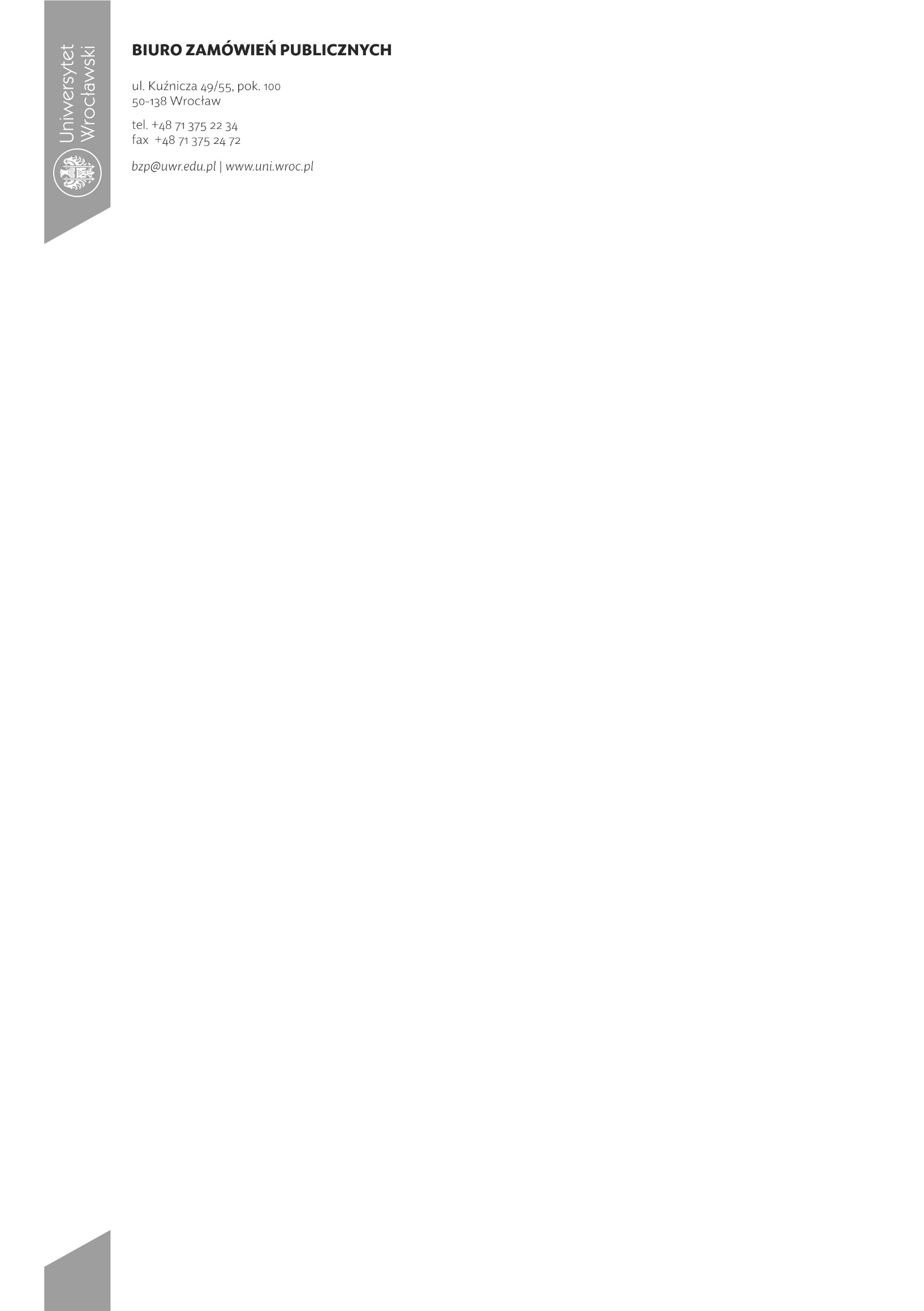 SPECYFIKACJA WARUNKÓW ZAMÓWIENIA (SWZ)w postępowaniu prowadzonym w trybie podstawowymna realizację zadania pod nazwą:Przebudowa i rozbudowa budynku Kaktusiarni wraz z zagospodarowaniem terenu przyległego na terenie Ogrodu Botanicznego Uniwersytetu Wrocławskiego przy ul. Sienkiewicza 23 we WrocławiuZałączniki do SWZ:Załącznik nr 1: 	Formularz oferty;Załącznik nr 2: 	Oświadczenie o braku podstaw wykluczenia i spełniania warunków udziału w postępowaniu, o którym mowa w art. 125 ust. 1 p.z.p.;Załącznik nr 3:	Dokumentacja projektowa (PW, STWIORB, PB, PR, OPZ);Załącznik nr 4:	Wzór umowy z załącznikami;Załącznik nr 5:	Wykaz robót budowlanych;Załącznik nr 6:	Wykaz osób;Załącznik nr 7:	Zobowiązanie podmiotu udostępniającego zasoby;Załącznik nr 8:		Oświadczenie Wykonawcy o aktualności informacji zawartych
w oświadczeniu, o którym mowa w art. 125 ust 1 p.z.p.;Załącznik nr 9:	Oświadczenie Wykonawców wspólnie ubiegających się o realizację zamówienia, o którym mowa w art. 117 ust. 4 p.z.p.;Komisja w skł             	…………………………………ZATWIERDZIŁ:p.o. Dyrektora GeneralnegoElżbieta Solarewicz Katarzyna Wilczek-Kozioł ……………………………………………Marcin Chociej…………………………………Wrocław, październik 2022 r.nna Sieroń…………………………………Spis treściI.	NAZWA ORAZ ADRES ZAMAWIAJĄCEGO	3II.	TRYB POSTĘPOWANIA O UDZIELENIE ZAMÓWIENIA PUBLICZNEGO	3III. KLAUZULA INFORMACYJNA Z ART. 13 RODO W ZWIĄZKU Z PROWADZONYM 	POSTĘPOWANIEM O UDZIELENIE ZAMÓWIENIA PUBLICZNEGO.	4IV. PRZEDMIOT ZAMÓWIENIA	6V. TERMIN WYKONANIA ZAMÓWIENIA	9VI. WARUNKI UDZIAŁU W POSTĘPOWANIU I PODSTAWY WYKLUCZENIA	9VII. WYKAZ PODMIOTOWYCH ŚRODKÓW DOWODOWYCH I INNCYH DOKUMENTÓW LUB OŚWIADCZEŃ SKŁADANYCH W POSTĘPOWANIU POTWIERDZAJĄCYCH SPEŁNIANIE WARUNKÓW UDZIAŁUW POSTĘPOWANIU ORAZ BRAK PODSTAW WYKLUCZENIA	14VIII. INFORMACJA O SPOSOBIE POROZUMIEWANIA SIĘ ZAMAWIAJĄCEGO Z WYKONAWCAMI ORAZ PRZEKAZYWANIA OŚWIADCZEŃ LUB DOKUMENTÓW, W TYM PRZEDMIOTOWYCH ŚRODKÓW DOWODOWYCH	19IX.  WADIUM	22X.  TERMIN ZWIĄZANIA OFERTĄ	23XI. OPIS SPOSOBU PRZYGOTOWANIA OFERTY	24XII. SKŁADANIE I OTWARCIE OFERT	27XIII. SPOSÓB OBLICZENIA CENY OFERTOWEJ	28.XIV. OPIS KRYTERIÓW	29XV. POPRAWIANIE OMYŁEK W TREŚCI OFERTY	30XVI. WYBÓR OFERTY NAJKORZYSTNIEJSZEJ	30XVIII. INFORMACJE O FORMALNOŚCIACH, JAKIE POWINNY ZOSTAĆ DOPEŁNIONE PO WYBORZE OFERTY W CELU ZAWARCIA UMOWY W SPRAWIE ZAMÓWIENIA PUBLICZNEGO	31XIX. WYMAGANIA DOTYCZĄCE ZABEZPIECZENIA NALEŻYTEGO WYKONANIA UMOWY	31XIX. WYMAGANIA W ZAKRESIE ZATRUDNIENIA NA PODSTAWIE STOSUNKU PRACY, W OKOLICZNOŚCIACH, O KTÓRYCH MOWA W ART. 95 P.Z.P.	32XX. WZÓR UMOWY/ZMIANA UMOWY	33ZXXI. WALUTA, W JAKIEJ BĘDĄ PROWADZONE ROZLICZENIA ZWIĄZANE Z REALIZACJĄ NINIEJSZEGO ZAMÓWIENIA PUBLICZNEGO	33XXII. ŚRODKI OCHRONY PRAWNEJ	33OŚWIADCZENIE WYKONAWCY/PODMIOTU UDOSTĘPNIAJĄCEGO ZASOBY O NIEPODLEGANIU WYKLUCZENIU I SPEŁNIANIU WARUNKÓW UDZIAŁU W POSTĘPOWANIU  SKŁADANE NA PODSTAWIE ART. 125 UST. 1 uPzp	39WYKAZ WYKONANYCH ROBÓT BUDOWLANYCH	42WYKAZ OSÓB	43ZOBOWIĄZANIE PODMIOTU UDOSTĘPNIAJĄCEGO ZASOBY	45OŚWIADCZENIE WYKONAWCY O AKTUALNOŚCI INFORMACJI ZAWARTYCH W OŚWIADCZENIU Z ART. 125 P.Z.P.	47Załącznik nr 9 do SWZ	48OŚWIADCZENIE WYKONAWCÓW WSPÓLNIE UBIEGAJĄCYCH SIĘ O UDZIELENIE ZAMÓWIENIA składane na podstawie art. 117 ust. 4 p.z.p.	48NAZWA ORAZ ADRES ZAMAWIAJĄCEGOZamawiającym jest:Uniwersytet Wrocławskipl. Uniwersytecki 150-137 WrocławNIP PL: 896-000-54-08, REGON: 000001301strona internetowa Zamawiającego: www.uwr.edu.plAdres Biura Zamówień Publicznych:ul. Kuźnicza 49/5550-138 WrocławOsoba uprawniona do komunikowania się z Wykonawcami:Anna Pawliszyn, Katarzyna Danielewska-Drzazga, Zamawiający informuje, że adres e-mail wskazany w ogłoszeniu o zamówieniu anna.pawliszyn@uwr.edu.pl służy jedynie do przesyłania ogłoszeń i otrzymywaniu informacji zwrotnej z Biuletynem Zamówień Publicznych. Nie jest to adres do komunikacji z Wykonawcami.telefon: +48 71 375 20 04Kontakt Wykonawcy z Zamawiającym odbywa się wyłącznie przez platformę przetargową https://platformazakupowa.pl/pn/uniwersytet_wroclawski (dalej: „Platforma”), na której prowadzone jest postępowanie.Link do postępowania dostępny jest także na stronie operatora platformazakupowa.pl.Strona internetowa prowadzonego postępowania: https://platformazakupowa.pl/pn/uniwersytet_wroclawski/proceedings  Godziny pracy Biura: 7:30–15:30 (od poniedziałku do piątku z wyłączeniem dni ustawowo wolnych od pracy i u Zamawiającego). INFORMACETRYB POSTĘPOWANIA O UDZIELENIE ZAMÓWIENIA PUBLICZNEGOPostępowanie prowadzone jest w trybie podstawowym, na podstawie art. 275 pkt 1 ustawy z dnia 11 września 2019 r. Prawo zamówień publicznych (tj. Dz. U. z 2022 r., poz. 1710 z późn. zm.) zwanej „p.z.p.” oraz aktów wykonawczych wydanych na jej podstawie, w szczególności Rozporządzenia Ministra Rozwoju, Pracy i Technologii z dnia 23 grudnia 2020 r. w sprawie podmiotowych środków dowodowych oraz innych dokumentów lub oświadczeń, jakich może żądać zamawiający od wykonawcy (poz. 2415) zwane Rozporządzeniem MRPiT oraz  Rozporządzenia Prezesa Rady Ministrów z dnia 30 grudnia 2020 r. w sprawie sposobu sporządzania i przekazywania informacji oraz wymagań technicznych dla dokumentów elektronicznych oraz środków komunikacji elektronicznej w postępowaniu o udzielenie zamówienia publicznego lub konkursie (poz. 2452) zwane Rozporządzeniem PRM. Postępowanie prowadzone jest pisemnie w języku polskim.Wartość zamówienia nie przekracza progu unijnego, o którym mowa w art. 3 p.z.p.Ogłoszenie i Specyfikacja Warunków Zamówienia (SWZ) udostępnione zostaną na stronie internetowej: https://platfromazakupowa.pl od dnia publikacji ogłoszenia o zamówieniu w Biuletynie Zamówień Publicznych, nie krócej niż do dnia udzielenia zamówienia. Na tej stronie będą również udostępnione zmiany i wyjaśnienia treści SWZ oraz inne dokumenty zamówienia bezpośrednio związane z postępowaniem o udzielenie zamówienia.Wykonawca powinien dokładnie zapoznać się z SWZ i złożyć ofertę zgodnie z jego wymaganiami. W kwestiach nieuregulowanych powyższą ustawą stosuje się przepisy Kodeksu cywilnego. Zamawiający nie dopuszcza składania ofert wariantowych.Zamawiający nie dopuszcza składania ofert częściowych. Zamawiający nie przewiduje podziału przedmiotowego zamówienia na części, gdyż groziłoby to nadmiernymi kosztami technicznymi, nadmiernymi kosztami wykonania zamówienia, a konieczność skoordynowania działań różnych (niezależnych od siebie) Wykonawców, realizujących poszczególne części zamówienia mogłaby poważnie zagrozić właściwemu wykonaniu zamówienia. Podzielenie zamówienia pomiędzy kilku wykonawców mogłoby doprowadzić do braku przyjęcia odpowiedzialności w tytułu rękojmi i gwarancji, co będzie się wiązało z problemami w egzekwowaniu uprawnień Zamawiającego. Udziela się zamówienia w częściach, z których każda stanowi przedmiot osobnego postępowania.Zamawiający nie przewiduje obowiązku zatrudnienia osób, o których mowa w art. 96 ust. 2 pkt 2 p.z.p.Zamawiający nie zastrzega możliwości ubiegania się o udzielenie zamówienia przez Wykonawców, o których mowa w art. 94 p.z.p.Zamawiający nie przewiduje udzielenie zaliczek. Zamawiający nie przewiduje opcji.Zamawiający nie przewiduje zwrotu kosztów postępowania za wyjątkiem art. 261 p.z.p.Zamawiający nie zastrzega obowiązku osobistego wykonania przez Wykonawcę kluczowych zadań dotyczących przedmiotu zamówienia.Zamawiający nie przewiduje zawarcia umowy ramowej.Zamawiający nie przewiduje zastosowania aukcji elektronicznej.Zamawiający nie przeprowadzał wstępnych konsultacji rynkowych przed wszczęciem postępowania.Zamawiający nie przewiduje możliwości złożenia oferty w postaci katalogów elektronicznych.Zamawiający nie przewiduje możliwości udzielenia zamówień, o których mowa w art. 305 ust. 1 w zw. z art. 214 ust. 1 pkt 7 p.z.p.III. KLAUZULA INFORMACYJNA Z ART. 13 RODO W ZWIĄZKU Z PROWADZONYM 	POSTĘPOWANIEM O UDZIELENIE ZAMÓWIENIA PUBLICZNEGO.Zgodnie z art. 13 ust. 1-2 rozporządzenia Parlamentu Europejskiego i Rady (UE) 2016/679 z dnia 27 kwietnia 2016 r. w sprawie ochrony osób fizycznych w związku z przetwarzaniem danych osobowych i w sprawie swobodnego przepływu takich danych oraz uchylenia dyrektywy 95/46/WE (ogólne rozporządzenie o ochronie danych) (Dz. Urz. UE L 119 z 04.05.2016, str. 1), dalej „RODO” oraz art. 19 p.z.p., Zamawiający – Uniwersytet Wrocławski - informuje, że: 	administratorem Pani/Pana danych osobowych jest Uniwersytet Wrocławski, pl. Uniwersytecki 1, 50-137 Wrocław, reprezentowany przez Rektora;o celach i sposobach przetwarzania danych osobowych podawanych w związku z realizacją procedur udzielania zamówień publicznych decyduje Uniwersytet jako Administrator danych;Administrator wyznaczył osobę pełniącą zadania Inspektora Ochrony Danych Osobowych i można kontaktować się poprzez adres email: iod@uwr.edu.pl;Pani/Pana dane osobowe przetwarzane będą na podstawie art. 6 ust. 1 lit. c RODO w celu wyłonienia wykonawcy w przedmiotowym postępowaniu o zamówienie publiczne przeprowadzane zgodnie z p.z.p. oraz w pozostałych celach określonych w p.z.p.;	odbiorcami Pani/Pana danych osobowych będą osoby lub podmioty, którym udostępniona zostanie dokumentacja postępowania w oparciu o art. 18 oraz art. 74 p.z.p.; ponadto dane osobowe mogą zostać przekazane na zasadach wynikających z ustawy z dnia 6 września 2001 r. o dostępie do informacji publicznej;okres przechowywania Pani/Pana danych osobowych wynosi odpowiednio: zgodnie z art. 78 ust. 1 p.z.p., przez okres 4 lat od dnia zakończenia postępowania o udzielenie zamówienia, jeżeli czas trwania umowy przekracza 4 lata, okres przechowywania obejmuje cały czas trwania umowy; w przypadku zamówień współfinansowanych ze środków UE przez okres, o którym mowa w art. 125 ust 4 lit d) w zw z art. 140 Rozporządzenia Parlamentu Europejskiego i Rady (UE) nr 1303/2013 i wynikających z umów o dofinansowanie projektów finansowanych ze środków pochodzących z UE;okres przechowywania wynika również z ustawy z dnia 14 lipca 1983r. o narodowym zasobie archiwalnym i archiwach	obowiązek podania przez Panią/Pana danych osobowych jest wymogiem ustawowym wynikającym z p.z.p., związanym z udziałem w postępowaniu o udzielenie zamówienia publicznego i jest warunkiem zawarcia umowy o zamówienie publiczne; konsekwencją nieudostępnienia do przetwarzania danych osobowych będzie odrzucenie złożonej oferty	w odniesieniu do Pani/Pana danych osobowych decyzje nie będą podejmowane w sposób zautomatyzowany, stosowanie do art. 22 RODO;Pani/Pana dane osobowe będą przekazywane do państwa trzeciego (poza UE) /organizacji międzynarodowej na zasadach określonych w p.z.p. Może Pan/ Pani uzyskać kopię danych osobowych przekazywanych do państwa trzeciego na zasadach wynikających z p.z.p.;	posiada Pani/Pan:na podstawie art. 15 RODO prawo dostępu do danych osobowych Pani/Pana dotyczących;	na podstawie art. 16 RODO prawo do sprostowania Pani/Pana danych osobowych;	na podstawie art. 18 RODO prawo żądania od administratora ograniczenia przetwarzania danych osobowych z zastrzeżeniem przypadków, o których mowa w art. 18 ust. 2 RODO;	prawo do wniesienia skargi do Prezesa Urzędu Ochrony Danych Osobowych, gdy uzna Pani/Pan, że przetwarzanie danych osobowych Pani/Pana dotyczących narusza przepisy RODO;w przypadku, gdy wykonanie obowiązków, o których mowa w art. 15 ust. 1-3 RODO wymagałoby niewspółmiernie dużego wysiłku, Zamawiający może żądać od osoby, której dane dotyczą, wskazania dodatkowych informacji mających na celu sprecyzowanie żądania, w szczególności podania nazwy lub daty postępowania o udzielenie zamówienia publicznego;wystąpienie z żądaniem, o którym mowa w art. 18 ust. 1 RODO, nie ogranicza przetwarzania danych osobowych do zakończenia postępowania o udzielenie zamówienia publicznego;	nie przysługuje Pani/Panu:	w związku z art. 17 ust. 3 lit. b, d lub e RODO prawo do usunięcia danych osobowych;	prawo do przenoszenia danych osobowych, o którym mowa w art. 20 RODO;	na podstawie art. 21 RODO prawo sprzeciwu, wobec przetwarzania danych osobowych, gdyż podstawą prawną przetwarzania Pani/Pana danych osobowych jest art. 6 ust. 1 lit. c RODO. Jeżeli na etapie realizacji umowy nastąpi taka konieczność Zamawiający będzie wymagał podpisania umowy powierzenia danych osobowych.Zamawiający udostępnia dane osobowe, o których mowa w art. 10 RODO w celu umożliwienia korzystania ze środków ochrony prawnej, o których mowa w dziale IX p.z.p., do upływu terminu na ich wniesienie;W przypadku, gdy wniesienie żądania dotyczącego prawa, o którym mowa w art. 18 ust. 1 RODO, spowoduje ograniczenie przetwarzania danych osobowych zawartych w protokole postępowania lub załącznikach do tego protokołu, od dnia zakończenia postępowania o udzielenie zamówienia, Zamawiający nie udostępnia tych danych, chyba, że zachodzą przesłanki, o których mowa w art. 18 ust. 2 RODO; Udostępnienie ma zastosowanie do wszystkich danych osobowych, z wyjątkiem danych, o których mowa w art. 9 ust. 1 RODO, zebranych w toku postępowania o udzielenie zamówienia;W przypadku korzystania przez osobę, której dane osobowe są przetwarzane przez Zamawiającego, z uprawnienia, o których mowa w art. 15 ust. 1-3 RODO, Zamawiający może żądać od osoby, występującej z żądaniem wskazania dodatkowych informacji, mających na celu sprecyzowanie nazwy lub daty zakończonego postępowania o udzielenie zamówienia;Skorzystanie przez osobę, której dane osobowe są przetwarzane, z uprawnienia do sprostowania lub uzupełnienia danych osobowych, o którym mowa w art. 16 RODO, nie może naruszać integralności protokołu postępowania oraz jego załączników;W przypadku danych osobowych zamieszczonych przez zamawiającego w Biuletynie 	Zamówień Publicznych, prawa, o których mowa w art. 15 i art. 16 RODO, są wykonywane 
w drodze żądania skierowanego do Zamawiającego.IV. PRZEDMIOT ZAMÓWIENIARodzaj zamówienia: robota budowlana.Przedmiotem zamówienia jest przebudowa i rozbudowa budynku Kaktusiarni wraz z zagospodarowaniem terenu przyległego na terenie Ogrodu Botanicznego UWr. przy ul. Sienkiewicza 23 we Wrocławiu .Zakres prac będzie zgodny z dokumentacją projektową i STWiOR oraz z opisem przedmiotu zamówienia, a w szczególności będzie obejmował:Roboty rozbiórkowe i demontażowe;Roboty ziemne;Roboty żelbetowe;Roboty posadzkarskie;Roboty tynkarskie;Malowanie ścian;Montaż konstrukcji stalowej zadaszenia;Montaż szklenia zadaszenia;Montaż stolarki drzwiowej;Montaż kompozycji sztucznych skał pustynnych wewnątrz Kaktusiarni na stelażu stalowym;Wymianę gruntu na polach uprawowych na specjalistyczne podłoże i uformowanie terenu;Przygotowanie rabaty, skalniaków dla sukulentów z naturalnych skał przed budynkiem Kaktusiarni.Ocieplenie ścian zewnętrznych;Demontaż instalacji wewnętrznych;Wykonanie nowych instalacji wod-kan. i drenażowej;Wykonanie zbiornika na wodę deszczową wraz z instalacja uzdatniania wody;Wykonanie węzła cieplnego;Wykonanie nowej instalacji c.o., c.t.;Wykonanie nowych instalacji elektrycznych wysoko i niskoprądowych;Montaż nowych opraw oświetleniowych;Wykonanie kompletnych instalacji niskoprądowych;Zagospodarowanie terenu.Zakres robót szczegółowo obejmuje dokumentacja projektowa (czyli Projekt Wykonawczy, STWiORB, Projekt Budowlany, przedmiar robót oraz opis przedmiotu zamówienia) stanowiące odpowiednio załącznik nr 3 do SWZ wraz ze wszystkimi robotami niezbędnymi i towarzyszącymi dla realizowania przedmiotu zamówienia.Szczegółowy zakres obowiązków wykonania przedmiotu zamówienia oraz zasady dotyczące płatności znajdują się we wzorze umowy stanowiącym projektowane postanowienia umowy w rozumieniu art. 281 ust. 1 pkt 7 p.z.p. Wzór umowy stanowi załącznik nr 4 do SWZ.Realizacja zamówienia ma odbywać się z należytą starannością i zgodnie ze wszystkimi wymogami zawartymi w SWZ z załącznikami i ewentualnymi Informacjami dla Wykonawców.Wykonawca na etapie realizacji zamówienia, wykonuje przedmiot zamówienia zgodnie z wymogami Zamawiającego. Oferta musi być jednoznaczna i kompleksowa tj. obejmować cały przedmiot zamówienia. Wykonawca zobowiązany jest do złożenia Oferty, której treść pozwoli Zamawiającemu na zweryfikowanie Oferty pod względem jej zgodności z treścią SWZ. Treść Oferty Wykonawcy musi odpowiadać treści specyfikacji warunków zamówienia. Tym samym Wykonawca zobowiązany jest do jednoznacznego określenia ceny oferowanej zgodnie z kalkulacją cenową przedstawioną w Załączniku nr 1 do SWZ – formularz ofertowy.Wykonawca zobowiązuje się wykonać przedmiot zamówienia zgodnie z dokumentacją projektową, wzorem umowy, SWZ oraz zgodnie z wymaganiami ustawy z dnia 7 lipca 1994 r. Prawo budowlane (Dz. U. z 2021 r. poz. 2351 z późn. zm.) i innymi obowiązującymi przepisami i normami, jak również zgodnie z wiedzą techniczną, zasadami sztuki budowlanej i przepisami BHP.Realizacja niniejszego przedmiotu zamówienia współfinansowana jest przez Narodowy Fundusz Ochrony Środowiska i Gospodarki Wodnej na podstawie umowy nr 688/2019/Wn-01/OP-WK/D o dofinansowanie w formie dotacji zawartej w dniu 06.12.2019r. w wyniku pozytywnego rozpatrzenia wniosku nr 486/2018 o dofinansowanie realizacji przedsięwzięcia pn. „Poprawa i wzmocnienie ochrony zasobów genowych sukulentów w uprawach szklarniowych Ogrodu Botanicznego Uniwersytetu Wrocławskiego”.Oznaczenie przedmiotu zamówienia wg kodów CPV:Warunki gwarancji i rękojmi:	Zamawiający wymaga, aby Wykonawca udzielił gwarancji i rękojmi na cały przedmiot zamówienia min. 60 miesięcy licząc od daty sporządzenia protokołu odbioru końcowego robót. Szczegóły dotyczące rękojmi i gwarancji znajdują się w § 11 wzoru umowy.	Zamawiający w kryteriach oceny ofert będzie oceniał wydłużenie tego terminu.Wykonawca może powierzyć wykonanie części zamówienia podwykonawcy. Zamawiający żąda wskazania w ofercie części zamówienia, której wykonanie Wykonawca zamierza powierzyć podwykonawcom oraz podania nazw ewentualnych podwykonawców, jeżeli są znani na etapie składania ofert;(jeżeli dotyczy) Jeżeli zmiana albo rezygnacja z podwykonawcy dotyczy podmiotu, na którego zasoby wykonawca powoływał się, na zasadach określonych w art. 118 ust. 1 p.z.p., w celu wykazania spełniania warunków udziału w postępowaniu, wykonawca jest obowiązany wykazać Zamawiającemu, że proponowany inny podwykonawca lub wykonawca samodzielnie spełnia je w stopniu nie mniejszym niż podwykonawca, na którego zasoby wykonawca powoływał się w trakcie postępowania o udzielenie zamówienia. Przepis art. 122 p.z.p. stosuje się.Powierzenie wykonania części zamówienia podwykonawcom nie zwalnia Wykonawcy z odpowiedzialności za należyte wykonanie tego zamówienia.Obowiązki Wykonawcy w zakresie umów z podwykonawcami uregulowane są we wzorze umowy stanowiącym załącznik nr 4 do SWZ. Miejsce realizacji jest pod bezpośrednim nadzorem Zamawiającego.W przypadku zamówień na roboty budowlane oraz usługi, które mają być wykonane w miejscu podlegającym bezpośredniemu nadzorowi Zamawiającego, Zamawiający żąda, aby przed przystąpieniem do wykonania zamówienia Wykonawca podał nazwy, dane kontaktowe oraz przedstawicieli, podwykonawców zaangażowanych w takie roboty budowlane lub usługi, jeżeli są już znani. Wykonawca zawiadamia Zamawiającego o wszelkich zmianach w odniesieniu do informacji, o których mowa powyżej, w trakcie realizacji zamówienia, a także przekazuje wymagane informacje na temat nowych podwykonawców, którym w późniejszym okresie zamierza powierzyć realizację robót budowlanych lub usług. Zamawiający określa w rozdziale XIX SWZ na usługi lub roboty budowlane wymagania związane z realizacją zamówienia w zakresie zatrudnienia przez Wykonawcę lub podwykonawcę na podstawie stosunku pracy osób wykonujących wskazane przez Zamawiającego czynności w zakresie realizacji zamówienia, jeżeli wykonanie tych czynności polega na wykonywaniu pracy w sposób określony w art. 22 § 1 ustawy z dnia 26 czerwca 1974 r. Kodeks pracy (tj. Dz.U. 2022 r. poz. 1510 z późn. zm.).Przedmiotowe środki dowodowe:W przypadkach, kiedy w opisie przedmiotu zamówienia wskazane zostały znaki towarowe, patenty lub pochodzenia, źródła lub szczególny proces, który charakteryzuje produkty lub usługi dostarczane przez konkretnego Wykonawcę, oznacza to, że Zamawiający nie może opisać przedmiotu zamówienia w wystarczająco precyzyjny i zrozumiały sposób. W takich sytuacjach ewentualne wskazania na znaki towarowe, patenty, pochodzenie, źródło lub szczególny proces, należy odczytywać z wyrazami „lub równoważne”. Zamawiający wskazał w opisie przedmiotu zamówienia kryteria stosowane w celu oceny równoważności. Jeśli Zamawiający wskazał marki lub nazwy handlowe określa to klasę produktu, będącego przedmiotem zamówienia i służy ustaleniu standardu, a nie wskazuje na konkretny wyrób czy producenta.W sytuacjach, kiedy Zamawiający opisuje przedmiot zamówienia poprzez odniesienie się do norm, ocen technicznych, specyfikacji technicznych i systemów referencji technicznych, o których mowa w art. 101 ust. 1 pkt 2 i ust. 3 p.z.p., dopuszcza rozwiązania równoważne opisywanym.Zastosowane materiały budowlane jak i cały obiekt budowlany musza spełniać wymagania określone w Rozporządzeniu Parlamentu Europejskiego i Rady (UE) nr 305/2011 z dnia 9 marca 2011 r.  ustanawiającym zharmonizowane warunki wprowadzenia do obrotu wyrobów budowlanych i uchylające dyrektywę Rady 89/106/EWG. Wykonawca jest obowiązany wykazać w ofercie, że oferowane przez niego roboty budowlane i stosowane materiały równoważne do wskazanych w OPZ, w tym normy spełniają wymagania określone przez Zamawiającego. W przypadku, gdy są to materiały budowlane inne niż w przedmiocie zamówienia, Wykonawca w Załączniku nr 1 do SWZ – Formularz ofertowy winien wskazać równoważne produkty, a także normy, oceny techniczne, specyfikacje techniczne i systemy referencji technicznych oraz winien dołączyć do oferty przedmiotowe środki dowodowe, o których mowa w art. 104-107 p.z.p., udowadniające, że proponowane rozwiązania w równoważnym stopniu spełniają wymagania określone w opisie przedmiotu zamówienia w szczególności: Krajową Deklarację Właściwości Użytkowych, Krajową Ocenę Techniczną, Deklarację Właściwości Użytkowych, Atest higieniczny, Aprobatę techniczna, deklarację zgodności, certyfikat zgodności, Dokumentację Techniczno-Ruchowa, kartę techniczna doboru urządzenia.Zamawiający nie będzie wzywał do złożenia lub uzupełnienia przedmiotowych środków dowodowych, jeżeli Wykonawca nie złoży ich wraz z ofertą. Oferta, do której nie zostały dołączone wymagane dokumenty podlega odrzuceniu na podstawie art. 226 ust. 1 pkt 2 lit. c) p.z.p.Dostarczane materiały muszą być fabrycznie nowe, niepowystawowe, wolne od wad prawnych i fizycznych oraz będą zgodne z normami i obowiązującymi wymaganiami techniczno-eksploatacyjnymi obowiązującymi w Polsce. Wykonawca jest zobowiązany do zabezpieczenia placu budowy celem prowadzenia robót w sposób uniemożliwiający wejście na teren wykonywania robót osób trzecich.Wizja lokalna:Zamawiający zaleca, aby Wykonawca przeprowadził wizję lokalną przyszłego terenu robót celem sprawdzenia miejsca robót oraz warunków związanych z wykonaniem prac będących przedmiotem zamówienia. Koszt wizji lokalnej ponosi Wykonawca. Osobą wyznaczona do kontaktu w sprawie wizji lokalnej jest Pani Dorota Kehl, tel.: 668 008 271. Wizja lokalna możliwa po uprzednim kontakcie telefonicznym w godzinach od 9:00 – 13:00.Zamawiający nie warunkuje złożenia oferty uprzednim odbyciem wizji lokalnej lub sprawdzeniu przez Wykonawcę dokumentów niezbędnych do realizacji zamówienia dostępnych na miejscu Zamawiającego.V. TERMIN WYKONANIA ZAMÓWIENIATermin wykonania zamówienia wynosi do 300 dni od dnia zawarcia umowy.Szczegóły dotyczące terminu i warunków realizacji przedmiotu zamówienia znajdują się we wzorze umowy, stanowiącym załącznik nr 4 do SWZ.VI. WARUNKI UDZIAŁU W POSTĘPOWANIU I PODSTAWY WYKLUCZENIAO udzielenie zamówienia mogą ubiegać się Wykonawcy, którzy:nie podlegają wykluczeniu:Z postępowania o udzielenie zamówienia wyklucza się Wykonawcę na postawie art. 108 ust. 1 uPzp:będącego osobą fizyczną, którego prawomocnie skazano za przestępstwo: udziału w zorganizowanej grupie przestępczej albo związku mającym na celu popełnienie przestępstwa lub przestępstwa skarbowego, o którym mowa w art. 258 Kodeksu karnego, handlu ludźmi, o którym mowa w art. 189a Kodeksu karnego, o którym mowa w art. 228–230a, art. 250a Kodeksu karnego lub w art. 46 - 48 ustawy z dnia 25 czerwca 2010 r. o sporcie lub w art. 54 ust. 1-4 ustawy z dnia 12 maja 2011 r. o refundacji leków, środków spożywczych specjalnego przeznaczenia żywieniowego oraz wyrobów medycznych,finansowania przestępstwa o charakterze terrorystycznym, o którym mowa w art. 165a Kodeksu karnego, lub przestępstwo udaremniania lub utrudniania stwierdzenia przestępnego pochodzenia pieniędzy lub ukrywania ich pochodzenia, o którym mowa w art. 299 Kodeksu karnego, o charakterze terrorystycznym, o którym mowa w art. 115 § 20 Kodeksu karnego, lub mające na celu popełnienie tego przestępstwa, powierzenia wykonywania pracy małoletniemu cudzoziemcowi, o którym mowa w art. 9 ust. 2 ustawy z dnia 15 czerwca 2012 r. o skutkach powierzania wykonywania pracy cudzoziemcom przebywającym wbrew przepisom na terytorium Rzeczypospolitej Polskiej (Dz. U. poz. 769 oraz z 2020r. poz. 2023), przeciwko obrotowi gospodarczemu, o których mowa w art. 296–307 Kodeksu karnego, przestępstwo oszustwa, o którym mowa w art. 286 Kodeksu karnego, przestępstwo przeciwko wiarygodności dokumentów, o których mowa w art. 270–277d Kodeksu karnego, lub przestępstwo skarbowe, o którym mowa w art. 9 ust. 1 i 3 lub art. 10 ustawy z dnia 15 czerwca 2012 r. o skutkach powierzania wykonywania pracy cudzoziemcom przebywającym wbrew przepisom na terytorium Rzeczypospolitej Polskiej – lub za odpowiedni czyn zabroniony określony w przepisach prawa obcego; jeżeli urzędującego członka jego organu zarządzającego lub nadzorczego, wspólnika spółki w spółce jawnej lub partnerskiej albo komplementariusza w spółce komandytowej lub komandytowo-akcyjnej lub prokurenta prawomocnie skazano za przestępstwo, o którym mowa w pkt 1; wobec którego wydano prawomocny wyrok sądu lub ostateczną decyzję administracyjną o zaleganiu z uiszczeniem podatków, opłat lub składek na ubezpieczenie społeczne lub zdrowotne, chyba że Wykonawca odpowiednio przed upływem terminu do składania wniosków o dopuszczenie do udziału w postępowaniu albo przed upływem terminu składania ofert dokonał płatności należnych podatków, opłat lub składek na ubezpieczenie społeczne lub zdrowotne wraz z odsetkami lub grzywnami lub zawarł wiążące porozumienie w sprawie spłaty tych należności; wobec którego prawomocnie orzeczono zakaz ubiegania się o zamówienia publiczne;		jeżeli Zamawiający może stwierdzić, na podstawie wiarygodnych przesłanek, że Wykonawca zawarł z innymi wykonawcami porozumienie mające na celu zakłócenie konkurencji, w szczególności jeżeli należąc do tej samej grupy kapitałowej w rozumieniu ustawy z dnia 16 lutego 2007 r. o ochronie konkurencji i konsumentów, złożyli odrębne oferty, oferty częściowe lub wnioski o dopuszczenie do udziału w postępowaniu, chyba że wykażą, że przygotowali te oferty lub wnioski niezależnie od siebie; jeżeli, w przypadkach, o których mowa w art. 85 ust. 1, doszło do zakłócenia konkurencji wynikającego z wcześniejszego zaangażowania tego wykonawcy lub podmiotu, który należy z wykonawcą do tej samej grupy kapitałowej w rozumieniu ustawy z dnia 16 lutego 2007 r. o ochronie konkurencji i konsumentów, chyba że spowodowane tym zakłócenie konkurencji może być wyeliminowane w inny sposób niż przez wykluczenie wykonawcy z udziału w postępowaniu o udzielenie zamówienia	. Ponadto, z postępowania o udzielenie zamówienia Zamawiający wykluczy Wykonawcę, wobec którego zachodzą przesłanki określone w art. 109 ust. 1 pkt 4, 7, 8 i 10, tj.:w stosunku do którego otwarto likwidację, ogłoszono upadłość, którego aktywami zarządza likwidator lub sąd, zawarł układ z wierzycielami, którego działalność gospodarcza jest zawieszona albo znajduje się on w innej tego rodzaju sytuacji wynikającej z podobnej procedury przewidzianej w przepisach miejsca wszczęcia tej procedury,który, z przyczyn leżących po jego stronie, w znacznym stopniu lub zakresie nie wykonał lub nienależycie wykonał albo długotrwale nienależycie wykonywał istotne zobowiązanie wynikające z wcześniejszej umowy w sprawie zamówienia publicznego lub umowy koncesji, co doprowadziło do wypowiedzenia lub odstąpienia od umowy, odszkodowania, wykonania zastępczego lub realizacji uprawnień z tytułu rękojmi za wady;który w wyniku zamierzonego działania lub rażącego niedbalstwa wprowadził zamawiającego w błąd przy przedstawianiu informacji, że nie podlega wykluczeniu, spełnia warunki udziału w postępowaniu lub kryteria selekcji, co mogło mieć istotny wpływ na decyzje podejmowane przez zamawiającego w postępowaniu o udzielenie zamówienia, lub który zataił te informacje lub nie jest w stanie przedstawić wymaganych podmiotowych środków dowodowych;który w wyniku lekkomyślności lub niedbalstwa przedstawił informacje wprowadzające w błąd, co mogło mieć istotny wpływ na decyzje podejmowane przez zamawiającego w postępowaniu o udzielenie zamówienia.Z postępowania o udzielenie zamówienia Zamawiający wykluczy Wykonawcę, wobec którego zachodzą przesłanki określone w art. 7 ust 1 ustawy z dnia 13 kwietnia 2022 r o szczególnych rozwiązaniach w zakresie przeciwdziałania wspieraniu agresji na Ukrainę oraz służących ochronie bezpieczeństwa narodowego (Dz. U. poz. 835), tj.: wykonawcę oraz uczestnika konkursu wymienionego w wykazach określonych w rozporządzeniu 765/2006 i rozporządzeniu 269/2014 albo wpisanego na listę na podstawie decyzji w sprawie wpisu na listę rozstrzygającej o zastosowaniu środka, o którym mowa w art. 1 pkt 3 ustawy z dnia 13 kwietnia 2022 r o szczególnych rozwiązaniach w zakresie przeciwdziałania wspieraniu agresji na Ukrainę oraz służących ochronie bezpieczeństwa narodowego; wykonawcę oraz uczestnika konkursu, którego beneficjentem rzeczywistym w rozumieniu ustawy z dnia 1 marca 2018 r. o przeciwdziałaniu praniu pieniędzy oraz finansowaniu terroryzmu (Dz. U. z 2022 r. poz. 593 i 655) jest osoba wymieniona w wykazach określonych w rozporządzeniu 765/2006 i rozporządzeniu 269/2014 albo wpisana na listę lub będąca takim beneficjentem rzeczywistym od dnia 24 lutego 2022 r., o ile została wpisana na listę na podstawie decyzji w sprawie wpisu na listę rozstrzygającej o zastosowaniu środka, o którym mowa w art. 1 pkt 3 ustawy z dnia 13 kwietnia 2022 r o szczególnych rozwiązaniach w zakresie przeciwdziałania wspieraniu agresji na Ukrainę oraz służących ochronie bezpieczeństwa narodowego; wykonawcę oraz uczestnika konkursu, którego jednostką dominującą w rozumieniu art. 3 ust. 1 pkt 37 ustawy z dnia 29 września 1994 r. o rachunkowości (Dz. U. z 2021 r. poz. 217, 2105 i 2106) jest podmiot wymieniony w wykazach określonych w rozporządzeniu 765/2006 i rozporządzeniu 269/2014 albo wpisany na listę lub będący taką jednostką dominującą od dnia 24 lutego 2022 r., o ile został wpisany na listę na podstawie decyzji w sprawie wpisu na listę rozstrzygającej o zastosowaniu środka, o którym mowa w art. 1 pkt 3 ustawy z dnia 13 kwietnia 2022 r o szczególnych rozwiązaniach w zakresie przeciwdziałania wspieraniu agresji na Ukrainę oraz służących ochronie bezpieczeństwa narodowego.Wykonawca może zostać wykluczony przez Zamawiającego na każdym etapie postepowania. Wykluczenie Wykonawcy następuje zgodnie z art. 111 uPzp, z zastrzeżeniem art. 109 ust. 3 i art. 110 ust. 2 i 3 uPzp.Wykluczenie, o którym mowa w pkt 1.1.3 następuje na okres trwania okoliczności określonych w art. 7 ust. 1 ustawy z dnia 13 kwietnia 2022 r o szczególnych rozwiązaniach w zakresie przeciwdziałania wspieraniu agresji na Ukrainę oraz służących ochronie bezpieczeństwa narodowego.W przypadku wykonawcy lub uczestnika konkursu wykluczonego na podstawie art. 7 ust. 1 ustawy z dnia 13 kwietnia 2022 r o szczególnych rozwiązaniach w zakresie przeciwdziałania wspieraniu agresji na Ukrainę oraz służących ochronie bezpieczeństwa narodowego, zamawiający odrzuca wniosek o dopuszczenie do udziału w postępowaniu o udzielnie zamówienia publicznego lub ofertę takiego wykonawcy lub uczestnika konkursu, nie zaprasza go do złożenia oferty wstępnej, oferty podlegającej negocjacjom, oferty dodatkowej, oferty lub oferty ostatecznej, nie zaprasza go do negocjacji lub dialogu, a także nie prowadzi z takim wykonawcą negocjacji lub dialogu, odrzuca wniosek o dopuszczenie do udziału w konkursie, nie zaprasza do złożenia pracy konkursowej lub nie przeprowadza oceny pracy konkursowej, odpowiednio do trybu stosowanego do udzielenia zamówienia publicznego oraz etapu prowadzonego postępowania o udzielenie zamówienia publicznego.Osoba lub podmiot podlegające wykluczeniu na podstawie art. 7 ust. 1 ustawy z dnia 13 kwietnia 2022 r o szczególnych rozwiązaniach w zakresie przeciwdziałania wspieraniu agresji na Ukrainę oraz służących ochronie bezpieczeństwa narodowego, które w okresie tego wykluczenia ubiegają się o udzielenie zamówienia publicznego lub dopuszczenie do udziału w konkursie lub biorą udział w postępowaniu o udzielenie zamówienia publicznego lub w konkursie, podlegają karze pieniężnej. Karę pieniężną, o której mowa w pkt 1.1.7 powyżej, nakłada Prezes Urzędu Zamówień Publicznych, w drodze decyzji, w wysokości do 20 000 000 zł.Jeżeli Wykonawca polega na zdolnościach lub sytuacji podmiotów udostępniających zasoby Zamawiający zbada, czy nie zachodzą wobec tego podmiotu podstawy wykluczenia, które zostały przewidziane względem Wykonawcy. W przypadku wspólnego ubiegania się Wykonawców o udzielenie zamówienia Zamawiający zbada, czy nie zachodzą podstawy wykluczenia wobec każdego z tych Wykonawców.Zamawiający zbada czy nie zachodzą podstawy wykluczenia, o których w art. 7 ust. 1 ustawy z dnia 13 kwietnia 2022 r o szczególnych rozwiązaniach w zakresie przeciwdziałania wspieraniu agresji na Ukrainę oraz służących ochronie bezpieczeństwa narodowego w oparciu o wykazy i listę wskazane w treści tego przepisu oraz w oparciu o oświadczenie Wykonawcy1.2. spełniają warunki udziału w postępowaniu dotyczące:	zdolności do występowania w obrocie gospodarczymDziałalność prowadzona na potrzeby wykonania przedmiotu zamówienia nie wymaga zdolności do występowania w obrocie gospodarczym.uprawnień do prowadzenia określonej działalności gospodarczej lub zawodowej, o ile wynika to z odrębnych przepisów:              Zamawiający nie stawia warunku w tym zakresie;sytuacji ekonomicznej lub finansowej:Zamawiający nie stawia warunków w ww. zakresie.zdolności technicznej lub zawodowej, 			Wykonawca spełni warunek, jeżeli wykaże, że:w okresie ostatnich pięciu lat przed upływem terminu składania ofert, a jeżeli okres prowadzenia działalności jest krótszy, w tym okresie zrealizował co najmniej:jedna robotę budowlaną polegająca na budowie i/lub przebudowie i/lub rozbudowie i/lub remoncie budynku wpisanego do rejestru zabytków o wartości co najmniej  3 000 000 złorazjedna robota budowlana polegająca na budowie i/lub przebudowie i/lub rozbudowie i/lub remoncie budynku obejmująca wykonanie przeszklonego dachu i/lub elewacji o powierzchni przeszkleń co najmniej 100 m 2.Wykonawca może wykazać się ww. jedną robotą z ppkt 1.2.4.1.1 oraz jedną robotą z ppkt 1.2.4.1.2. wykonanymi w ramach jednego zadania inwestycyjnego spełniającego łącznie powyższe okoliczności wskazane w ww. warunkach. Do przeliczenia wartości występujących w innych walutach niż PLN Zamawiający jako kurs przeliczeniowy przyjmie średni kurs Narodowego Banku Polskiego (NBP) z dnia opublikowania ogłoszenia o zamówieniu w Biuletynie Zamówień Publicznych, przy czym średnie kursy walut dostępne są pod następującym adresem internetowym: http://www.nbp.pl/home.aspx?f=/Kursy/kursy.htmldysponuje lub będzie dysponował następującymi osobami skierowanymi do realizacji zamówienia publicznego tj.:	- osobami posiadającymi prawo do pełnienia samodzielnych funkcji w budownictwie 
w odpowiedniej specjalności w rozumieniu ustawy z dnia 7 lipca 1994 r. Prawo budowlane (t.j. Dz.U. z 2021 r. poz. 2351 ze zm.) zwaną uPB lub odpowiadające im uprawnienia wydane na podstawie wcześniejszych regulacji oraz ustawy 15 grudnia 2000 r. o samorządach zawodowych architektów oraz inżynierów budownictwa (t.j. Dz.U. z 2019 r. poz. 1117 ze zm.), a w szczególności osobami posiadającymi uprawnienia budowlane do kierowania i nadzorowania robotami budowlanymi bez ograniczeń w specjalnościach:- Kierownik budowy posiadający uprawnienia do kierowania robotami budowlanymi w specjalności konstrukcyjno-budowlanej bez ograniczeń oraz posiada 5-letnie doświadczenie w kierowaniu robotami budowlanymi na stanowisku kierownika budowy oraz z co najmniej 18 - miesięczną praktyką w robotach budowlanych prowadzonych przy zabytkach nieruchomych wpisanych do rejestru lub inwentarza muzeum będącego instytucją kultury (art. 37c Ustawy z dnia 23 lipca 2003r. o ochronie zabytków i opiece nad zabytkami (tj. Dz.U. 2021 r. poz. 710 ze zm.);- Kierownik robót elektrycznych posiadający uprawnienia do kierowania robotami budowlanymi w specjalności instalacyjnej w zakresie sieci, instalacji i urządzeń elektrycznych i elektroenergetycznych bez ograniczeń;- Kierownik robót sanitarnych posiadający uprawnienia do kierowania robotami budowlanymi w specjalności instalacyjnej w zakresie sieci, instalacji i urządzeń cieplnych, wentylacyjnych, gazowych, wodociągowych i kanalizacyjnych bez ograniczeń;						Wykonawca może dysponować osobami, których odpowiednie kwalifikacje zawodowe, zdobyte w innych państwach, zostały uznane zgodnie z art. 12 a uPB na zasadach określonych w przepisach odrębnych, tj. m. in. ustawie z dnia 22 grudnia 2015 r. o zasadach uznawania kwalifikacji zawodowych nabytych w państwach członkowskich Unii Europejskiej (tj. z 2021 r. poz. 1646 ze zm.). W przypadku liczenia doświadczenia zawodowego u Kierownika budowy (liczone w miesiącach), Zamawiający będzie brał pod uwagę jedynie okresy odbytego doświadczenia w kolejno następujących po sobie miesiącach. Nakładające się okresy nie będą brane pod uwagę – nie będą liczone.W przypadku Wykonawców wspólnie ubiegających się o udzielenie niniejszego zamówienia przez dwóch lub więcej Wykonawców, Zamawiający uzna warunek:Określony w ppkt 1.2.4.1 -  dopuszcza się łączenia potencjałów w ramach warunku określonego w pkt 1.2.4.1.1 i ppkt 1.2.4.1.2, pod warunkiem, że warunek określony ppkt 1.2.4.1.2 spełni przynajmniej jeden z Wykonawców samodzielnie. 	 Określony w ppkt 1.2.4.2 – dopuszcza się łączenie potencjałów w ramach tego warunku. Wykonawcy mogą spełnić go łącznie.Zgodnie z art. 117 ust. 3 w odniesieniu do warunków dotyczących wykształcenia, kwalifikacji, doświadczenia, wykonawcy wspólnie ubiegający się o wykonanie zamówienia mogą polegać na zdolnościach tych wykonawców, którzy wykonają roboty budowlane lub usługi, do realizacji których te zdolności są wymagane. Zgodnie z art. 116 ust. 1 uPzp, oceniając zdolność techniczną lub zawodową 	Zamawiający może, na każdym etapie postępowania uznać, że Wykonawca nie posiada wymaganych zdolności, jeżeli posiadanie przez Wykonawcę sprzecznych interesów, w szczególności zaangażowanie zasobów technicznych lub zawodowych Wykonawcy w inne przedsięwzięcia gospodarcze Wykonawcy może mieć negatywny wpływ na realizację zamówienia.Wykonawca może w celu potwierdzenia spełniania warunków w stosownych sytuacjach oraz w odniesieniu do konkretnego zamówienia, lub jego części, polegać na zdolnościach technicznych lub zawodowych lub sytuacji finansowej lub ekonomicznej innych podmiotów udostępniających zasoby, niezależnie od charakteru prawnego łączących go z nim stosunków prawnych. 				W takim przypadku podmiot udostępniający zasoby musi w odniesieniu do warunku określonego:- w ppkt 1.2.4.1 - dopuszcza się łączenia potencjałów w ramach warunku określonego w pkt 1.2.4.1.1 i ppkt 1.2.4.1.2, pod warunkiem, że warunek określony ppkt 1.2.4.1.2 spełni przynajmniej podmiot udostępniający zasoby albo jeden z Wykonawców samodzielnie.- w ppkt 1.2.4.2 - spełnić go łącznie z Wykonawcą lub spełnić go samodzielnie. W odniesieniu do warunków dotyczących wykształcenia, kwalifikacji zawodowych lub doświadczenia Wykonawcy mogą polegać na zdolnościach podmiotów udostępniających zasoby, jeśli podmioty te wykonają usługi, do realizacji których te zdolności są wymagane.Zamawiający ocenia, czy udostępniane Wykonawcy przez podmioty udostępniające zasoby zdolności techniczne lub zawodowe lub ich sytuacja finansowa lub ekonomiczna, pozwalają na wykazanie przez Wykonawcę spełniania warunków udziału w postępowaniu, o których mowa w pkt. 1.2.4 uPzp, a także bada, czy nie zachodzą wobec tego podmiotu podstawy wykluczenia, które zostały przewidziane względem Wykonawcy (zgodnie z katalogiem dokumentów i oświadczeń, o których mowa w rozdz. VII SWZ dot. podstaw wykluczenia).Jeżeli zdolności techniczne lub zawodowe, sytuacja ekonomiczna lub finansowa podmiotu udostępniającego zasoby nie potwierdzają spełniania przez Wykonawcę warunków udziału 
w postępowaniu lub zachodzą wobec tego podmiotu podstawy wykluczenia, zamawiający żąda, aby Wykonawca w terminie określonym przez zamawiającego zastąpił ten podmiot innym podmiotem lub podmiotami albo wykazał, że samodzielnie spełnia warunki udziału w postępowaniu.Wykonawca nie może, po upływie terminu składania wniosków o dopuszczenie do udziału 
w postępowaniu albo ofert, powoływać się na zdolności lub sytuację podmiotów udostępniających zasoby, jeżeli na etapie składania wniosków o dopuszczenie do udziału 
w postępowaniu albo ofert nie polegał on w danym zakresie na zdolnościach lub sytuacji podmiotów udostępniających zasoby.VII. WYKAZ PODMIOTOWYCH ŚRODKÓW DOWODOWYCH I INNCYH DOKUMENTÓW LUB OŚWIADCZEŃ SKŁADANYCH W POSTĘPOWANIU POTWIERDZAJĄCYCH SPEŁNIANIE WARUNKÓW UDZIAŁUW POSTĘPOWANIU ORAZ BRAK PODSTAW WYKLUCZENIAOŚWIADCZENIA I PODMIOTOWE ŚRODKI DOWODOWE SKŁADANE WRAZ Z OFERTĄDo oferty każdy Wykonawca dołącza oświadczenie, o którym mowa w art. 125 ust. 1 p.z.p. 
o niepodleganiu wykluczeniu, spełnianiu warunków udziału w postępowaniu, w zakresie wskazanym przez Zamawiającego – wzór stanowi Załącznik nr 2 do SWZ. Oświadczenie to, stanowi dowód potwierdzający brak podstaw do wykluczenia, spełnienie warunków udziału 
w postępowaniu, odpowiednio na dzień składania ofert, tymczasowo zastępujący wymagane przez Zamawiającego podmiotowe środki dowodowe. (jeżeli dotyczy) W przypadku wspólnego ubiegania się o zamówienie przez Wykonawców, oświadczenie, o którym mowa powyżej, składa każdy z Wykonawców. Oświadczenia te potwierdzają brak podstaw wykluczenia oraz spełnianie warunków udziału w postępowaniu w zakresie, w jakim każdy z Wykonawców wykazuje spełnianie warunków udziału w postępowaniu;				W takim przypadku Wykonawcy wspólnie ubiegający się o udzielenie zamówienia dołączają oświadczenie, z którego wynika, które roboty budowlane, dostawy lub usługi wykonają poszczególni Wykonawcy.Wzór stanowi Załącznik nr 9 do SWZ.(jeżeli dotyczy) Wykonawca, w przypadku polegania na zdolnościach lub sytuacji podmiotów udostępniających zasoby, przedstawia, wraz z oświadczeniem, o którym mowa powyżej, także oświadczenie podmiotu udostępniającego zasoby, potwierdzające brak podstaw wykluczenia tego podmiotu oraz odpowiednio spełnianie warunków udziału w postępowaniu, w zakresie, w jakim Wykonawca powołuje się na jego zasoby.(jeżeli dotyczy) Wykonawca, który polega na zdolnościach lub sytuacji podmiotów udostępniających zasoby, składa zobowiązanie podmiotu udostępniającego zasoby do oddania mu do dyspozycji niezbędnych zasobów na potrzeby realizacji danego zamówienia lub inny podmiotowy środek dowodowy potwierdzający, że Wykonawca realizując zamówienie, będzie dysponował niezbędnymi zasobami tych podmiotów. Zobowiązanie podmiotu udostępniającego zasoby potwierdza, że stosunek łączący wykonawcę z podmiotami udostępniającymi zasoby gwarantuje rzeczywisty dostęp do tych zasobów oraz określa w szczególności: zakres dostępnych Wykonawcy zasobów podmiotu udostępniającego zasoby; sposób i okres udostępnienia Wykonawcy i wykorzystania przez niego zasobów podmiotu udostępniającego te zasoby przy wykonywaniu zamówienia;czy i w jakim zakresie podmiot udostępniający zasoby, na zdolnościach którego Wykonawca polega w odniesieniu do warunków udziału w postępowaniu dotyczących wykształcenia, kwalifikacji zawodowych lub doświadczenia, zrealizuje roboty budowlane lub usługi, których wskazane zdolności dotyczą.Wzór zobowiązania podmiotu udostępniającego stanowi Załącznik nr 7 do SWZPODMIOTOWE ŚRODKI DOWODOWE SKŁADANE NA WEZWANIE ZAMAWIAJĄCEGOZamawiający wzywa Wykonawcę, którego oferta została najwyżej oceniona, do złożenia 
w wyznaczonym terminie, nie krótszym niż 5 dni od dnia wezwania, podmiotowych środków dowodowych, aktualnych na dzień ich złożenia:potwierdzających brak podstaw wykluczenia Wykonawcy z udziału w postępowaniu 
					o udzielenie zamówienia publicznego:oświadczenie Wykonawcy o aktualności informacji zawartych w oświadczeniu, o którym mowa w art. 125 ust. 1 p.z.p., w zakresie podstaw wykluczenia z postępowania wskazanych przez Zamawiającego w zakresie przesłanek, o których mowa w art. 108 ust. 1 p.z.p. oraz 109 ust. 1 pkt 7, 8 i 10 p.z.p.Wzór oświadczenia stanowi Załącznik nr 8 do SWZ;odpisu lub informacji z Krajowego Rejestru Sądowego lub z Centralnej Ewidencji i Informacji o Działalności Gospodarczej, w zakresie art. 109 ust. 1 pkt 4 p.z.p., sporządzonych nie wcześniej niż 3 miesiące przed jej złożeniem, jeżeli odrębne przepisy wymagają wpisu do rejestru lub ewidencji a także w zakresie art. 7 Ustawy sankcyjnej;potwierdzających spełnianie przez Wykonawcę warunków udziału w postępowaniu dotyczących zdolności technicznej i zawodowej:wykazu robót budowlanych wykonanych nie wcześniej niż w okresie ostatnich 5 lat od dnia, w którym upływa termin składania ofert, a jeżeli okres prowadzenia działalności jest krótszy – w tym okresie, wraz z podaniem ich rodzaju, wartości, daty i miejsca wykonania oraz podmiotów, na rzecz których roboty te zostały wykonane, oraz załączeniem dowodów określających, czy te roboty budowlane zostały wykonane należycie, przy czym dowodami, o których mowa, są referencje bądź inne dokumenty sporządzone przez podmiot, na rzecz którego roboty budowlane zostały wykonane, a jeżeli wykonawca z przyczyn niezależnych od niego nie jest w stanie uzyskać tych dokumentów – inne odpowiednie dokumenty; jeżeli Wykonawca powołuje się na doświadczenie w realizacji robót budowlanych, wykonywanych wspólnie z innymi Wykonawcami, wykaz dotyczy robót budowlanych, w których wykonaniu Wykonawca bezpośrednio uczestniczył; wzór wykazu robót stanowi załącznik nr 5 do SWZ;wykazu osób skierowanych przez wykonawcę do realizacji zamówienia publicznego, w szczególności odpowiedzialnych za świadczenie usług, kontrolę jakości lub kierowanie robotami budowlanymi, wraz z informacjami na temat ich kwalifikacji zawodowych, uprawnień, doświadczenia i wykształcenia niezbędnych do wykonania zamówienia publicznego, a także zakresu wykonywanych przez nie czynności oraz informacją o podstawie do dysponowania tymi osobami, wzór wykazu stanowi załącznik nr 6 do SWZ;Zamawiający żąda od Wykonawcy, który polega na zdolnościach technicznych lub zawodowych lub sytuacji finansowej lub ekonomicznej podmiotów udostępniających zasoby na zasadach określonych w art. 118 uPzp, przedstawienia podmiotowych środków dowodowych, o których mowa w pkt II 1.1 powyżej, dotyczących tych podmiotów, potwierdzających, że nie zachodzą wobec tych podmiotów podstawy wykluczenia z postępowania.W przypadku złożenia oferty przez Wykonawców wspólnie ubiegających się o udzielenie zamówienia każdy z Wykonawców składa podmiotowe środki dowodowe, o których mowa 
w pkt II. 1.1, dotyczące każdego z nich, potwierdzających, że nie zachodzą wobec nich podstawy wykluczenia z postępowania.Jeżeli Wykonawca ma siedzibę lub miejsce zamieszkania poza granicami Rzeczypospolitej Polskiej, zamiast dokumentu, o którym mowa w pkt 1.1.2 składa dokument lub dokumenty wystawione w kraju, w którym wykonawca ma siedzibę lub miejsce zamieszkania, potwierdzające odpowiednio, że nie otwarto jego likwidacji, nie ogłoszono upadłości, jego aktywami nie zarządza likwidator lub sąd, nie zawarł układu z wierzycielami, jego działalność gospodarcza nie jest zawieszona ani nie znajduje się on w innej tego rodzaju sytuacji wynikającej z podobnej procedury przewidzianej w przepisach miejsca wszczęcia tej procedury. Dokumenty powinny być wystawione nie wcześniej niż 3 miesiące przed ich złożeniem.Jeżeli w kraju, w którym Wykonawca ma siedzibę lub miejsce zamieszkania, nie wydaje się dokumentów, o których mowa w pkt 4 powyżej, zastępuje się je odpowiednio w całości lub w części dokumentem zawierającym odpowiednio oświadczenie Wykonawcy, ze wskazaniem osoby albo osób uprawnionych do jego reprezentacji, lub oświadczenie osoby, której dokument miał dotyczyć, złożone pod przysięgą, lub, jeżeli w kraju, w którym Wykonawca ma siedzibę lub miejsce zamieszkania nie ma przepisów o oświadczeniu pod przysięgą, złożone przed organem sądowym lub administracyjnym, notariuszem, organem samorządu zawodowego lub gospodarczego, właściwym ze względu na siedzibę lub miejsce zamieszkania Wykonawcy. Dokumenty powinny być wystawione nie wcześniej niż 3 miesiące przed ich złożeniem.Do podmiotów udostępniających zasoby na zasadach określonych w art. 118 uPzp  mających siedzibę lub miejsce zamieszkania poza terytorium Rzeczypospolitej Polskiej, pkt 4-5 stosuje się odpowiednio.Zamawiający nie żąda podmiotowych środków dowodowych od podwykonawcy, który nie jest podmiotem udostępniającym zasoby na zasadach określonych w art. 118 uPzp.PRZEDMIOTOWE ŚRODKI DOWODOWE SKŁADANE WRAZ Z OFERTĄ:Zamawiający wymaga przedmiotowych środków dowodowych na potwierdzenie oferowanych rozwiązań równoważnych zgodnie z rozdziałem IV pkt 14 SWZ.FORMA PODMIOTOWYCH I PRZEDMIOTOWYCH ŚRODKÓW DOWODOWYCH 
I INNYCH DOKUMENTÓW LUB OŚWIADCZEŃ SKŁADANYCH W POSTĘPOWANIU.Podmiotowe środki dowodowe, przedmiotowe środki dowodowe oraz inne dokumenty lub oświadczenia, sporządzone w języku obcym przekazuje się wraz z tłumaczeniem na język polski.Zamawiający nie wzywa do złożenia podmiotowych środków dowodowych, jeżeli: może je uzyskać za pomocą bezpłatnych i ogólnodostępnych baz danych, w szczególności rejestrów publicznych w rozumieniu ustawy z dnia 17 lutego 2005 r. o informatyzacji działalności podmiotów realizujących zadania publiczne, o ile Wykonawca wskazał w oświadczeniu, o którym mowa w art. 125 ust. 1 uPzp dane umożliwiające dostęp do tych środków.Wykonawca nie jest zobowiązany do złożenia podmiotowych środków dowodowych, które Zamawiający posiada, jeżeli Wykonawca wskaże te środki oraz potwierdzi ich prawidłowość i aktualność.W przypadku wskazania przez Wykonawcę dostępności podmiotowych środków dowodowych pod określonymi adresami internetowymi ogólnodostępnych i bezpłatnych baz danych, Zamawiający żąda od Wykonawcy przedstawienia tłumaczenia na język polski pobranych samodzielnie przez Zamawiającego podmiotowych środków dowodowych.Oświadczenia, o których mowa w art. 125 ust. 1 uPzp, podmiotowe środki dowodowe, w tym oświadczenie, o którym mowa w art. 117 ust. 4 uPzp, oraz zobowiązanie podmiotu udostępniającego zasoby, o którym mowa w art. 118 ust. 3 uPzp, przedmiotowe środki dowodowe, pełnomocnictwo, sporządza się w postaci elektronicznej, w formatach danych określonych w przepisach wydanych na podstawie art. 18 ustawy z dnia 17 lutego 2005 r. o informatyzacji działalności podmiotów realizujących zadania publiczne (Dz. U. z 2020 r. poz. 346, 568, 695, 1517 i 2320), z uwzględnieniem rodzaju przekazywanych danych.Oświadczenie, o którym mowa w art. 125 ust. 1 uPzp, składa się, pod rygorem nieważności, w formie elektronicznej (opatrzonej kwalifikowanym podpisem elektronicznym), w postaci elektronicznej opatrzonej podpisem zaufanym lub podpisem osobistym.  Sposób sporządzenia dokumentów elektronicznych, oświadczeń lub elektronicznych kopii dokumentów lub oświadczeń musi być zgody z wymaganiami określonymi w Rozporządzeniu Prezesa Rady Ministrów z dnia 31 grudnia 2020 r. w sprawie sposobu sporządzania i przekazywania informacji oraz wymagań technicznych dla dokumentów elektronicznych oraz środków komunikacji elektronicznej w postępowaniu o udzielenie zamówienia publicznego lub konkursieW przypadku gdy podmiotowe środki dowodowe, przedmiotowe środki dowodowe, inne dokumenty, lub dokumenty potwierdzające umocowanie do reprezentowania odpowiednio Wykonawcy, Wykonawców wspólnie ubiegających się o udzielenie zamówienia publicznego, podmiotu udostępniającego zasoby na zasadach określonych w art. 118 uPzp lub podwykonawcy niebędącego podmiotem udostępniającym zasoby na takich zasadach, zwane dalej „dokumentami potwierdzającymi umocowanie do reprezentowania”, zostały wystawione przez upoważnione podmioty inne niż Wykonawca, Wykonawca wspólnie ubiegający się o udzielenie zamówienia, podmiot udostępniający zasoby lub podwykonawca, zwane dalej „upoważnionymi podmiotami”, jako dokument elektroniczny, przekazuje się ten dokument.W przypadku, gdy podmiotowe środki dowodowe, przedmiotowe środki dowodowe, inne dokumenty, lub dokumenty potwierdzające umocowanie do reprezentowania, zostały wystawione przez upoważnione podmioty jako dokument w postaci papierowej, przekazuje się cyfrowe odwzorowanie tego dokumentu opatrzone kwalifikowanym podpisem elektronicznym, podpisem zaufanym lub podpisem osobistym, poświadczające zgodność cyfrowego odwzorowania z dokumentem w postaci papierowej.Poświadczenia zgodności cyfrowego odwzorowania z dokumentem w postaci papierowej, o którym mowa w pkt. 9 dokonuje w przypadku: podmiotowych środków dowodowych oraz dokumentów potwierdzających umocowanie do reprezentowania – odpowiednio Wykonawca, Wykonawca wspólnie ubiegający się o udzielenie zamówienia, podmiot udostępniający zasoby lub podwykonawca, w zakresie podmiotowych środków dowodowych lub dokumentów potwierdzających umocowanie do reprezentowania, które każdego z nich dotyczą; przedmiotowych środków dowodowych – odpowiednio Wykonawca lub Wykonawca wspólnie ubiegający się o udzielenie zamówienia;innych dokumentów– odpowiednio Wykonawca lub Wykonawca wspólnie ubiegający się o udzielenie zamówienia, w zakresie dokumentów, które każdego z nich dotyczą.Podmiotowe środki dowodowe, w tym oświadczenie, o którym mowa w art. 117 ust. 4 uPzp, oraz zobowiązanie podmiotu udostępniającego zasoby, przedmiotowe środki dowodowe, niewystawione przez upoważnione podmioty, oraz pełnomocnictwo przekazuje się w postaci elektronicznej i opatruje się kwalifikowanym podpisem elektronicznym, podpisem zaufanym lub podpisem osobistym.W przypadku gdy podmiotowe środki dowodowe, w tym oświadczenie, o którym mowa w art. 117 ust. 4 uPzp, oraz zobowiązanie podmiotu udostępniającego zasoby, przedmiotowe środki dowodowe, niewystawione przez upoważnione podmioty lub pełnomocnictwo, zostały sporządzone jako dokument w postaci papierowej i opatrzone własnoręcznym podpisem, przekazuje się cyfrowe odwzorowanie tego dokumentu opatrzone kwalifikowanym podpisem elektronicznym, podpisem zaufanym lub podpisem osobistym, poświadczającym zgodność cyfrowego odwzorowania z dokumentem w postaci papierowej.Poświadczenia zgodności cyfrowego odwzorowania z dokumentem w postaci papierowej, o którym mowa w ust. 12, dokonuje w przypadku:podmiotowych środków dowodowych – odpowiednio Wykonawca, Wykonawca wspólnie ubiegający się o udzielenie zamówienia, podmiot udostępniający zasoby lub podwykonawca, w zakresie podmiotowych środków dowodowych, które każdego z nich dotyczą:przedmiotowego środka dowodowego, oświadczenia, o którym mowa w art. 117 ust. 4 uPzp, lub zobowiązania podmiotu udostępniającego zasoby – odpowiednio Wykonawca lub Wykonawca wspólnie ubiegający się o udzielenie zamówieniapełnomocnictwa – mocodawca. Poświadczenia zgodności cyfrowego odwzorowania z dokumentem w postaci papierowej, o którym mowa w ust. 9 i 12, może dokonać również notariusz.Przez cyfrowe odwzorowanie, o którym mowa w ust. 9-10 oraz 12-13, należy rozumieć dokument elektroniczny będący kopią elektroniczną treści zapisanej w postaci papierowej, umożlwiający zapoznanie się z tą treścią i jej zrozumienie, bez konieczności bezpośredniego dostępu do oryginału.W przypadku przekazywania w postępowaniu lub konkursie dokumentu elektronicznego w formacie poddającym dane kompresji, opatrzenie pliku zawierającego skompresowane dokumenty kwalifikowanym podpisem elektronicznym, podpisem zaufanym lub podpisem osobistym, jest równoznaczne z opatrzeniem wszystkich dokumentów zawartych w tym pliku odpowiednio kwalifikowanym podpisem elektronicznym, podpisem zaufanym lub podpisem osobistym.Zgodnie z treścią art. 128 ust 1 uPzp jeżeli Wykonawca nie złożył oświadczenia, o którym mowa w art. 125 ust. 1 uPzp, podmiotowych środków dowodowych, innych dokumentów lub oświadczeń składanych w postępowaniu lub są one niekompletne lub zawierają błędy, Zamawiający wzywa Wykonawcę odpowiednio do ich złożenia, poprawienia lub uzupełnienia w wyznaczonym terminie, chyba że: oferta Wykonawcy podlega odrzuceniu bez względu na ich złożenie, uzupełnienie lub poprawienie lubzachodzą przesłanki unieważnienia postępowania. Wykonawca składa podmiotowe środki dowodowe na wezwanie, o którym mowa w pkt II aktualne na dzień ich złożenia. Zamawiający może żądać od Wykonawców wyjaśnień dotyczących treści oświadczenia, o którym mowa w art. 125 ust. 1 uPzp, lub złożonych podmiotowych środków dowodowych lub innych dokumentów lub oświadczeń składanych w postępowaniu.Jeżeli złożone przez Wykonawcę oświadczenie, o którym mowa w art. 125 ust. 1 uPzp, lub podmiotowe środki dowodowe budzą wątpliwości Zamawiającego, może on zwrócić się bezpośrednio do podmiotu, który jest w posiadaniu informacji lub dokumentów istotnych w tym zakresie dla oceny spełniania przez Wykonawcę warunków udziału w postępowaniu, kryteriów selekcji lub braku podstaw wykluczenia, o przedstawienie takich informacji lub dokumentów.Dokumenty elektroniczne w postępowaniu lub w konkursie spełniają łącznie następujące wymagania:są utrwalone w sposób umożliwiający ich wielokrotne odczytanie, zapisanie i powielenie, a także przekazanie przy użyciu środków komunikacji elektronicznej lub na informatycznym nośniku danych;umożliwiają prezentację treści w postaci elektronicznej, w szczególności przez wyświetlenie tej treści na monitorze ekranowym;umożliwiają prezentację treści w postaci papierowej, w szczególności za pomocą wydruku;zawierają dane w układzie niepozostawiającym wątpliwości co do treści i kontekstu zapisanych informacjiVIII. INFORMACJA O SPOSOBIE POROZUMIEWANIA SIĘ ZAMAWIAJĄCEGO Z WYKONAWCAMI ORAZ PRZEKAZYWANIA OŚWIADCZEŃ LUB DOKUMENTÓW, W TYM PRZEDMIOTOWYCH ŚRODKÓW DOWODOWYCHInformacje ogólne.W postępowaniu o udzielenie zamówienia komunikacja elektroniczna między Zamawiającym a Wykonawcami odbywa się przy użyciu środków komunikacji elektronicznej poprzez platformę zakupową Open Nexus (zwanej dalej „Platformą”) pod adresem:https://platformazakupowa.pl/pn/uniwersytet_wroclawski/proceedings, w wierszu oznaczonym tytułem oraz znakiem niniejszego postępowania.Wymagania techniczne i organizacyjne wysyłania i odbierania dokumentów elektronicznych, elektronicznych kopii dokumentów i oświadczeń oraz informacji przekazywanych przy ich użyciu opisane zostały w Instrukcjach dla użytkowników dostępnych pod adresem: 	https://platformazakupowa.pl/strona/1-regulaminZamawiający, zgodnie z Rozporządzeniem Prezesa Rady Ministrów z dnia 30 grudnia 2020r. w sprawie sposobu sporządzania i przekazywania informacji oraz wymagań technicznych dla dokumentów elektronicznych oraz środków komunikacji elektronicznej w postępowaniu o udzielenie zamówienia publicznego lub konkursie (Dz. U. z 2020r. poz. 2452), określa niezbędne wymagania sprzętowo - aplikacyjne umożliwiające pracę na Platformie, tj.:a)	stały dostęp do sieci Internet o gwarantowanej przepustowości nie mniejszej niż 512 kb/s,b)	komputer klasy PC lub MAC o następującej konfiguracji: pamięć min. 2 GB Ram, procesor Intel IV 2 GHZ lub jego nowsza wersja, jeden z systemów operacyjnych - MS Windows 7, Mac Os x 10 4, Linux, lub ich nowsze wersje,c)	zainstalowana dowolna, inna przeglądarka internetowa niż Internet Explorer,d)włączona obsługa JavaScript,e)	zainstalowany program Adobe Acrobat Reader lub inny obsługujący format plików .pdf,	Szyfrowanie na platformazakupowa.pl odbywa się za pomocą protokołu TLS 1.3.Oznaczenie czasu odbioru danych przez platformę zakupową stanowi datę oraz dokładny czas (hh:mm:ss) generowany wg. czasu lokalnego serwera synchronizowanego z zegarem Głównego Urzędu Miar.	Wykonawca, przystępując do niniejszego postępowania o udzielenie zamówienia publicznego:a)	 akceptuje warunki korzystania z Platformy określone w Regulaminie zamieszczonym na stronie internetowej Platformy w zakładce „Regulamin" oraz uznaje go za wiążący,b) 	zapoznał i stosuje się do Instrukcji składania ofert/wniosków dostępnej na PlatformieMaksymalny rozmiar jednego pliku przesyłanego za pośrednictwem dedykowanych formularzy do: złożenia, zmiany, wycofania oferty wynosi 150 MB natomiast przy komunikacji wielkość pliku to maksymalnie 500 MB.Zamawiający nie ponosi odpowiedzialności za złożenie oferty w sposób niezgodny z Instrukcją korzystania z Platformy, w szczególności za sytuację, gdy Zamawiający zapozna się z treścią oferty przed upływem terminu składania ofert (np. złożenie oferty w zakładce „Wyślij wiadomość do zamawiającego”). Taka oferta zostanie uznana przez Zamawiającego za ofertę handlową i nie będzie brana pod uwagę w przedmiotowym postępowaniu, ponieważ nie został spełniony obowiązek narzucony w art. 221 Ustawy Prawo Zamówień Publicznych.Zamawiający informuje, że instrukcje korzystania z Platformy dotyczące w szczególności logowania, składania wniosków o wyjaśnienie treści SWZ, składania ofert oraz innych czynności podejmowanych w niniejszym postępowaniu przy użyciu Platformy znajdują się w zakładce „Instrukcje dla Wykonawców" na stronie internetowej pod adresem: https://platformazakupowa.pl/strona/45-instrukcje	Wsparcia technicznego udziela jej dostawca: Centrum Wsparcia Klienta Platformy: platformazakupowa.pl; tel. 22 101 02 02; e-mail: cwk@platformazakupowa.pl.We wszelkiej korespondencji związanej z niniejszym postępowaniem Zamawiający 
i Wykonawcy posługują się numerem postępowania nadanym przez Zamawiającego BZP.2712.11.2022.AP.Komunikacja między Zamawiającym, a Wykonawcami odbywa się za pośrednictwem Platformy i formularza „Wyślij wiadomość do zamawiającego” w zakresie:przesyłania Zamawiającemu wniosków o wyjaśnienie treści SWZ;przesyłania odpowiedzi na wezwanie Zamawiającego do złożenia podmiotowych środków dowodowych;przesyłania odpowiedzi na wezwanie Zamawiającego do złożenia/poprawienia/uzupełnienia oświadczenia, o którym mowa w art. 125 ust. 1, podmiotowych środków dowodowych, innych dokumentów lub oświadczeń składanych w postępowaniu;przesyłania odpowiedzi na wezwanie Zamawiającego do złożenia wyjaśnień dotyczących treści oświadczenia, o którym mowa w art. 125 ust. 1 lub złożonych podmiotowych środków dowodowych lub innych dokumentów lub oświadczeń składanych w postępowaniu;przesyłania odpowiedzi na wezwanie Zamawiającego do złożenia wyjaśnień dot. treści przedmiotowych środków dowodowych;przesłania odpowiedzi na inne wezwania Zamawiającego wynikające z ustawy - Prawo zamówień publicznych;przesyłania wniosków, informacji, oświadczeń Wykonawcy;przesyłania odwołania/inne; Za datę przekazania [wpływu] oświadczeń, wniosków, zawiadomień oraz informacji przyjmuje się datę ich przesłania za pośrednictwem Platformy poprzez kliknięcie przycisku „Wyślij wiadomość do zamawiającego”, po których pojawi się komunikat, że wiadomość została wysłana do Zamawiającego. Zamawiający będzie przekazywał Wykonawcom informacje za pośrednictwem Platformy. Informacje dotyczące odpowiedzi na pytania, zmiany specyfikacji, zmiany terminu składania i otwarcia ofert Zamawiający będzie zamieszczał na platformie w sekcji „Komunikaty”. Korespondencja, której zgodnie z obowiązującymi przepisami adresatem jest konkrety Wykonawca, będzie przekazywana za pośrednictwem Platformy do konkretnego Wykonawcy.Wykonawca, jako profesjonalny podmiot, ma obowiązek sprawdzania komunikatów i wiadomości bezpośrednio na Platformie przesłanych przez Zamawiającego, gdyż system powiadomień może ulec awarii lub powiadomienie może trafić do folderu SPAM.Zamawiający nie ponosi odpowiedzialności za złożenie ofert w sposób niezgodny z Instrukcją korzystania z Platformy, w szczególności za sytuację, gdy Zamawiający zapozna się z treścią oferty przed upływem terminu składania ofert (np. złożenie oferty w zakładce „Wyślij wiadomość do Zamawiającego”). Taka oferta zostanie uznana przez Zamawiającego za ofertę handlową i nie będzie brana pod uwagę w przedmiotowym postępowaniu, ponieważ nie został spełniony obowiązek narzucony w art. 221 p.z.p.Korzystanie z Platformy przez Wykonawcę jest bezpłatne.Wyjaśnienia i zmiany treści SWZ. Wykonawca może zwrócić się do Zamawiającego z wnioskiem o wyjaśnienie treści SWZ na Platformie za pośrednictwem formularza: „Wyślij wiadomość do zamawiającego”.Zamawiający jest obowiązany udzielić wyjaśnień niezwłocznie, jednak nie później niż na 2 dni przed upływem terminu składania ofert, pod warunkiem że wniosek o wyjaśnienie treści SWZ wpłynął do Zamawiającego nie później niż na 4 dni przed upływem terminu składania ofert.Jeżeli Zamawiający nie udzieli wyjaśnień w terminie, o którym mowa w pkt. 2.2, przedłuża termin składania ofert o czas niezbędny do zapoznania się wszystkich zainteresowanych Wykonawców z wyjaśnieniami niezbędnymi do należytego przygotowania i złożenia ofert.W przypadku gdy wniosek o wyjaśnienie treści SWZ nie wpłynął w terminie, o którym mowa w pkt. 2.2, Zamawiający nie ma obowiązku udzielania odpowiednio wyjaśnień SWZ oraz obowiązku przedłużenia terminu składania ofert.Przedłużenie terminu składania ofert, o których mowa w pkt. 2.4, nie wpływa na bieg terminu składania wniosku o wyjaśnienie treści odpowiednio SWZ.Treść zapytań wraz z wyjaśnieniami Zamawiający udostępnia na stronie internetowej prowadzonego postępowania, tj.:https://platformazakupowa.pl/pn/uniwersytet_wroclawski/proceedings (w wierszu oznaczonym tytułem oraz znakiem niniejszego postępowania), bez ujawniania źródła zapytania.W uzasadnionych przypadkach na zasadach określonych w uPzp Zamawiający może zmienić treść SWZ. Dokonana w ten sposób zmiana zostanie udostępniona na stronie internetowej prowadzonego postępowania, tj.: https://platformazakupowa.pl/pn/uniwersytet_wroclawski/proceedings (w wierszu oznaczonym tytułem oraz znakiem niniejszego postępowania). W przypadku rozbieżności pomiędzy treścią niniejszej SWZ, a treścią udzielonych odpowiedzi jako obowiązującą należy przyjąć treść pisma zawierającego późniejsze oświadczenie Zamawiającego.Zamawiający nie przewiduje sposobu komunikowania się z Wykonawcami w inny sposób niż przy użyciu środków komunikacji elektronicznej, wskazanych w SWZ.IX.  WADIUM Zamawiający żąda od wykonawców wniesienia wadium w wysokości: 60 000,00 zł (słownie: sześćdziesiąt tysięcy złotych 00/100).Wadium wnosi się przed upływem terminu składania ofert i utrzymuje nieprzerwanie do dnia upływu terminu związania ofertą, z wyjątkiem przypadków, o których mowa w art. 98 ust. 1 pkt 2 i 3 oraz ust. 2 p.z.p.Przedłużenie terminu związania ofertą jest dopuszczalne tylko z jednoczesnym przedłużeniem okresu ważności wadium albo jeżeli nie jest to możliwe, z wniesieniem nowego wadium na przedłużony okres związania ofertą.Wadium może być wnoszone według wyboru wykonawcy w jednej lub kilku następujących formach: pieniądzu;gwarancjach bankowych;gwarancjach ubezpieczeniowych;poręczeniach udzielanych przez podmioty, o których mowa w art. 6b ust. 5 pkt 2 ustawy z dnia 9 listopada 2000 r. o utworzeniu Polskiej Agencji Rozwoju Przedsiębiorczości (tj. Dz.u. z 2020 r. poz. 299)Wadium wnoszone w pieniądzu wpłaca się przelewem na rachunek bankowy Uniwersytetu Wrocławskiego: Santander Bank Polska S.A. we Wrocławiu12 1090 2503 0000 0001 1257 6100	IBAN: PL 12 1090 2503 0000 0001 1257 6100SWIFT: WBKPPLPPz dopiskiem: wadium do postępowania nr BZP.2712.11.2022.APWadium w formie pieniężnej winno znaleźć się na wskazanym rachunku Zamawiającego do terminu składania ofert. Wadium wniesione w pieniądzu uznaje się za wniesione z chwilą jego wpłynięcia na wskazane konto Zamawiającego. Dokument potwierdzający dokonanie przelewu zaleca się załączyć do oferty.Wadium wniesione w pieniądzu zamawiający przechowuje na rachunku bankowym.Jeżeli wadium jest wnoszone w formie gwarancji lub poręczenia, o których mowa w art. 97 ust. 7 pkt 2–4 p.z.p., wykonawca przekazuje zamawiającemu oryginał gwarancji lub poręczenia, w postaci elektronicznej. Treść gwarancji/poręczenia wadialnej musi zawierać następujące elementy:nazwę dającego zlecenie (Wykonawcy), beneficjenta gwarancji/poręczenia (Zamawiającego), gwaranta (banku lub instytucji ubezpieczeniowej udzielających gwarancji/poręczenia) oraz wskazanie ich siedzib;określenie wierzytelności, która ma być zabezpieczona gwarancją/poręczeniem;określenie przedmiotu zamówienia;kwotę gwarancji/poręczenia;zobowiązanie gwaranta/poręczyciela do zapłacenia bezwarunkowo i nieodwołalnie kwoty gwarancji/poręczenia na pierwsze pisemne wystąpienie Zamawiającego do gwaranta lub poręczyciela z żądaniem zapłaty wadium w okolicznościach określonych w art. 98 ust. 6 p.z.p.;termin obowiązywania poręczenia lub gwarancji (nie może być krótszy niż termin związania ofertą - z zastrzeżeniem, iż pierwszym dniem związania ofertą jest dzień składania ofert);w przypadku Wykonawców wspólnie ubiegających się o udzielenie zamówienia (art. 58 p.z.p.), Zamawiający wymaga, aby poręczenie lub gwarancja obejmowała swą treścią (tj.: zobowiązanych z tytułu poręczenia lub gwarancji) wszystkich Wykonawców wspólnie ubiegających się o udzielenie zamówienia lub aby z jej treści wynikało, że zabezpiecza ofertę Wykonawców wspólnie ubiegających się o udzielenie zamówienia (konsorcjum).Zamawiający zwraca wadium niezwłocznie, nie później jednak niż w terminie 7 dni od dnia wystąpienia jednej z okoliczności:upływu terminu związania ofertą;zawarcia umowy w sprawie zamówienia publicznego;unieważnienia postępowania o udzielenie zamówienia, z wyjątkiem sytuacji, gdy nie zostało rozstrzygnięte odwołanie na czynność unieważnienia albo nie upłynął termin do jego wniesienia.Zamawiający, niezwłocznie, nie później jednak niż w terminie 7 dni od dnia złożenia wniosku zwraca wadium wykonawcy:który wycofał ofertę przed upływem terminu składania ofert;którego oferta została odrzucona;po wyborze najkorzystniejszej oferty, z wyjątkiem wykonawcy, którego oferta została wybrana jako najkorzystniejsza;po unieważnieniu postępowania, w przypadku, gdy nie zostało rozstrzygnięte odwołanie na czynność unieważnienia albo nie upłynął termin do jego wniesienia. Złożenie wniosku o zwrot wadium, o którym mowa w ust. 11, powoduje rozwiązanie stosunku prawnego z wykonawcą wraz z utratą przez niego prawa do korzystania ze środków ochrony prawnej, o których mowa w dziale IX p.z.p.Zamawiający zwraca wadium wniesione w pieniądzu wraz z odsetkami wynikającymi z umowy rachunku bankowego, na którym było ono przechowywane, pomniejszone o koszty prowadzenia rachunku bankowego oraz prowizji bankowej za przelew pieniędzy na rachunek bankowy wskazany przez wykonawcę.Zamawiający zwraca wadium wniesione w innej formie niż w pieniądzu poprzez złożenie gwarantowi lub poręczycielowi oświadczenia o zwolnieniu wadium.Zamawiający zatrzymuje wadium wraz z odsetkami, a w przypadku wadium wniesionego w formie gwarancji lub poręczenia, o których mowa w art. 97 ust. 7 pkt 2–4 p.z.p., występuje odpowiednio do gwaranta lub poręczyciela z żądaniem zapłaty wadium, jeżeli:wykonawca w odpowiedzi na wezwanie, o którym mowa w art. 107 ust. 2 p.z.p. lub art. 128 ust. 1 p.z.p., z przyczyn leżących po jego stronie, nie złożył podmiotowych środków dowodowych lub przedmiotowych środków dowodowych potwierdzających okoliczności, o których mowa w art. 57 lub art. 106 ust. 1 p.z.p., oświadczenia, o którym mowa w art. 125 ust. 1 p.z.p., innych dokumentów lub oświadczeń lub nie wyraził zgody na poprawienie omyłki, o której mowa w art. 223 ust. 2 pkt 3 p.z.p., co spowodowało brak możliwości wybrania oferty złożonej przez wykonawcę jako najkorzystniejszej;wykonawca, którego oferta została wybrana:odmówił podpisania umowy w sprawie zamówienia publicznego na warunkach określonych w ofercie,nie wniósł wymaganego zabezpieczenia należytego wykonania umowy;zawarcie umowy w sprawie zamówienia publicznego stało się niemożliwe z przyczyn leżących po stronie wykonawcy, którego oferta została wybrana.Oferta wykonawcy, który nie wniesie wadium, wniesie wadium w sposób nieprawidłowy lub nie utrzyma wadium nieprzerwanie do upływu terminu związania ofertą lub złoży wniosek o zwrot wadium w przypadku, o którym mowa w art. 98 ust. 2 pkt 3 p.z.p. zostanie odrzuconaX.  TERMIN ZWIĄZANIA OFERTĄ Wykonawca jest związany ofertą do 19.11.2022 r. jednak nie dłużej niż 30 dni od dnia upływu terminu składania ofert, przy czym pierwszym dniem terminu związania ofertą jest dzień, w którym upływa termin składania ofert.W przypadku, gdy wybór najkorzystniejszej oferty nie nastąpi przed upływem terminu związania ofertą określonego w dokumentach zamówienia, Zamawiający przed upływem terminu związania ofertą zwraca się jednokrotnie do Wykonawców o wyrażenie zgody na przedłużenie tego terminu o wskazywany przez niego okres, nie dłuższy niż 30 dni. Przedłużenie terminu związania ofertą, o którym mowa powyżej, wymaga złożenia przez Wykonawcę pisemnego oświadczenia o wyrażeniu zgody na przedłużenie terminu związania ofertą. W przypadku, gdy Zamawiający żąda wniesienia wadium, przedłużenie terminu związania ofertą, o którym mowa powyżej, następuje wraz z przedłużeniem okresu ważności wadium albo jeżeli nie jest to możliwe, z wniesieniem nowego wadium na przedłużony okres związania ofertą.XI. OPIS SPOSOBU PRZYGOTOWANIA OFERTY Oferta, oświadczenie, o którym mowa w art. 125 ust. 1 uPzp, podmiotowe środki dowodowe, w tym oświadczenie, o którym mowa w art. 117 ust. 4 uPzp, oraz zobowiązanie podmiotu udostępniającego zasoby, o którym mowa w art. 118 ust. 3 uPzp, przedmiotowe środki dowodowe, pełnomocnictwo, sporządza się w postaci elektronicznej w języku polskim, w ogólnodostępnych formatach danych, w szczególności .pdf, .doc, .xls’ .docx, .rtf, .xps, .odt, .txt oraz składa pod rygorem nieważności, w formie elektronicznej (z kwalifikowanym podpisem) lub w postaci elektronicznej opatrzonej podpisem zaufanym lub podpisem osobistym.Zamawiający określił dopuszczalne formaty danych z katalogu formatów wskazanych w załączniku nr 2 do Rozporządzenia Rady Ministrów z dnia 12 kwietnia 2012 r. w sprawie Krajowych Ram Interoperacyjności, minimalnych wymagań dla rejestrów publicznych i wymiany informacji w postaci elektronicznej oraz minimalnych wymagań dla systemów teleinformatycznych. Wśród formatów powszechnych a nie występujących w ww. Rozporządzeniu występują: .rar .gif .bmp .numbers .pages. Dokumenty złożone w takich plikach zostaną uznane za złożone nieskutecznie.Jeżeli na ofertę składa się kilka dokumentów, Wykonawca powinien podpisać kwalifikowanym podpisem elektronicznym lub podpisem zaufanym, lub podpisem osobistym osobno każdy dokument oferty, a następnie umieścić je w jednym folderze. Kolejnym krokiem jest skompresowanie folderu do formatu, np. .zip lub .7Z (bez nadawania mu haseł i bez szyfrowania wewnętrznych plików).Wykonawca może również przekazać dokument elektroniczny w formacie poddającym dane kompresji. Opatrzenie pliku zawierającego skompresowane dokumenty kwalifikowanym podpisem elektronicznym, podpisem zaufanym lub podpisem osobistym, jest równoznaczne z opatrzeniem wszystkich dokumentów zawartych w tym pliku odpowiednio kwalifikowanym podpisem elektronicznym, podpisem zaufanym lub podpisem osobistym.W przypadku składania oferty w formie elektronicznej (z kwalifikowanym podpisem elektronicznym), ze względu na niskie ryzyko naruszenia integralności pliku oraz łatwiejszą weryfikację podpisu, Zamawiający zaleca, w miarę możliwości, przekonwertowanie plików składających się na ofertę na format PDF i opatrzenie ich podpisem kwalifikowanym PAdES.Pliki w innych formatach niż PDF zaleca się opatrzyć zewnętrznym podpisem XAdES. Wykonawca powinien pamiętać, aby plik z podpisem przekazywać łącznie 
dokumentem podpisywanym. W przypadku wykorzystania formatu podpisu XAdES zewnętrzny. Zamawiający wymaga dołączenia odpowiedniej ilości plików tj. podpisywanych plików z danymi oraz plików podpisu w formacie XAdES.Podpisy kwalifikowane wykorzystywane przez wykonawców do podpisywania wszelkich plików muszą spełniać wymogi z „Rozporządzenia Parlamentu Europejskiego i Rady w sprawie identyfikacji elektronicznej i usług zaufania w odniesieniu do transakcji elektronicznych na rynku wewnętrznym (eIDAS) (UE) nr 910/2014 - od 1 lipca 2016 roku”.Zamawiający zwraca uwagę na ograniczenia wielkości plików podpisywanych profilem zaufanym, który wynosi max 10MB oraz na ograniczenie wielkości plików podpisywanych w aplikacji eDoApp służącej do składania podpisu osobistego, który wynosi max 5MB.Zamawiający rekomenduje wykorzystanie podpisu z kwalifikowanym znacznikiem czasu. Zamawiający zaleca, aby nie wprowadzać jakichkolwiek zmian w plikach po podpisaniu ich podpisem kwalifikowanym. Może to skutkować naruszeniem integralności plików co równoważne będzie z koniecznością odrzucenia oferty w postępowaniu.Zamawiający zaleca, aby w przypadku podpisywania pliku przez kilka osób, stosować podpisy tego samego rodzaju. Podpisywanie różnymi rodzajami podpisów, np. osobistym i kwalifikowanym może doprowadzić do problemów w weryfikacji plików.Środkiem komunikacji elektronicznej, służącym do złożenia oferty przez Wykonawcę jest Platforma dostępna pod następującym adresem:https://platformazakupowa.pl/pn/uniwersytet_wroclawski/proceedings w wierszu oznaczonym tytułem oraz znakiem sprawy zgodnym z niniejszym postępowaniem.Zamawiający nie ponosi odpowiedzialności za złożenie oferty w sposób niezgodny 
z Instrukcją korzystania z Platformy Przetargowej Zamawiającego dostępnej pod adresem: https://platformazakupowa.pl/pn/uniwersytet_wroclawski/proceedingsWykonawca składa ofertę za pośrednictwem Formularzu składania oferty lub wniosku dostępnego na Platformie w konkretnym postępowaniu w sprawie udzielenia zamówienia publicznego. Po wypełnieniu Formularza składania oferty i dołączenia wszystkich wymaganych i podpisanych załączników należy kliknąć przycisk „Przejdź do podsumowania”. Następnie w drugim kroku składania oferty lub wniosku należy sprawdzić poprawność złożonej oferty, załączonych plików oraz ich ilości. Następnie należy kliknąć przycisk Złóż ofertę, aby zakończyć etap składania oferty. Następnie system zaszyfruje ofertę lub wniosek wykonawcy, tak by ta była niedostępna dla zamawiającego do terminu otwarcia ofert lub złożenia wniosków o dopuszczenie do udziału w postępowaniu zgodnie z art. 221 uPzp, Ostatnim krokiem jest wyświetlenie się komunikatu i przesłanie wiadomości email z platformazakupowa.pl z informacją na temat złożonej oferty lub wniosku. Za datę złożenia oferty przyjmuje się datę jej przekazania w systemie (platformie) w drugim kroku składania oferty poprzez kliknięcie przycisku „Złóż ofertę” i wyświetlenie się komunikatu, że oferta została zaszyfrowana i złożona.Wykonawca przed upływem terminu do składania ofert może wycofać ofertę za pośrednictwem Platformy. Sposób złożenia lub wycofania oferty został opisany w Instrukcji: https://platformazakupowa.pl/strona/45-instrukcjeTajemnica przedsiębiorstwa:Wszelkie informacje stanowiące tajemnicę przedsiębiorstwa w rozumieniu ustawy z dnia 16 kwietnia 1993 r. o zwalczaniu nieuczciwej konkurencji (t.j. Dz. U. z 2023 r. poz. 1233), które Wykonawca zastrzeże, jako tajemnicę przedsiębiorstwa, powinny zostać złożone w wydzielonym i odpowiednio oznaczonym pliku np. „Tajemnica przedsiębiorstwa". Brak jednoznacznego wskazania, które informacje stanowią tajemnicę przedsiębiorstwa oznaczać będzie, że wszelkie oświadczenia i zaświadczenia składane w trakcie niniejszego postępowania są jawne bez zastrzeżeń.Zgodnie z art. 18 ust. 3 p.z.p. nie ujawnia się informacji stanowiących tajemnicę przedsiębiorstwa, w rozumieniu przepisów o zwalczaniu nieuczciwej konkurencji. Jeżeli Wykonawca, nie później niż w terminie składania ofert, w sposób niebudzący wątpliwości zastrzegł, że nie mogą one być udostępniane oraz wykazał, załączając stosowne wyjaśnienia, iż zastrzeżone informacje stanowią tajemnicę przedsiębiorstwa. Na platformie w formularzu składania oferty znajduje się miejsce wyznaczone do dołączenia części oferty stanowiącej tajemnicę przedsiębiorstwa.Wykonawca zobowiązany jest, wraz z przekazaniem informacji zastrzeżonych, jako tajemnica przedsiębiorstwa, wykazać, że informacje te spełniają przesłanki określone w art. 11 ust. 2 ustawy z dnia 16 kwietnia 1993 r. o zwalczaniu nieuczciwej konkurencji tj.: że informacje te mają charakter techniczny, technologiczny, organizacyjny przedsiębiorstwa lub posiadają wartość gospodarczą, oraz jako całość lub w szczególnym zestawieniu i zbiorze elementów nie są powszechnie znane osobom zwykle zajmującym się tym rodzajem informacji, albo nie są łatwo dostępne dla takich osób, o ile uprawniony do korzystania z informacji lub rozporządzenia nimi podjął, przy zachowaniu należytej staranności, działania w celu utrzymania ich w poufności. Zaleca się, aby wykazanie zastrzeżenia informacji jako tajemnicy przedsiębiorstwa było sformułowane w sposób umożliwiający jego udostępnienie. Zastrzeżenie przez Wykonawcę tajemnicy przedsiębiorstwa bez wykazania, będzie traktowane przez Zamawiającego jako bezskuteczne ze względu na zaniechanie przez Wykonawcę podjęcia niezbędnych działań w celu zachowania poufności objętych klauzulą informacji zgodnie z postanowieniami art. 18 ust. 3 p.z.p. Zamawiający nie ujawni informacji stanowiących tajemnicę przedsiębiorstwa
w rozumieniu przepisów o zwalczaniu nieuczciwej konkurencji, jeżeli Wykonawca, wraz z przekazaniem takich informacji, zastrzegł, że nie mogą być one udostępniane oraz wykazał, iż zastrzeżone informacje stanowią tajemnicę przedsiębiorstwa. Wykonawca nie może zastrzec w ofercie informacji przekazywanych po otwarciu ofert, o których mowa w art. 222 ust. 5 p.z.p. lub które są jawne na mocy odrębnych przepisów. Sposób podpisania oferty:		Oferta powinna być podpisana przez osobę upoważnioną do reprezentowania Wykonawcy, zgodnie z formą reprezentacji Wykonawcy określoną w rejestrze lub innym dokumencie, właściwym dla danej formy organizacyjnej Wykonawcy.W celu potwierdzenia, że osoba działająca w imieniu Wykonawcy jest umocowana do jego reprezentowania, Zamawiający żąda od Wykonawcy odpisu lub informacji 
z Krajowego Rejestru Sądowego, Centralnej Ewidencji i Informacji o Działalności Gospodarczej lub innego właściwego rejestru. Wykonawca nie jest zobowiązany do złożenia dokumentów, o których mowa w pkt 7.2, jeżeli Zamawiający może je uzyskać za pomocą bezpłatnych i ogólnodostępnych baz danych, o ile Wykonawca wskazał dane umożliwiające dostęp do tych dokumentów.Jeżeli w imieniu Wykonawcy działa osoba, której umocowanie do jego reprezentowania nie wynika z dokumentów, o których mowa powyżej, Zamawiający żąda od Wykonawcy pełnomocnictwa lub innego dokumentu potwierdzającego umocowanie do reprezentowania Wykonawcy.Powyższe wymagania stosuje się odpowiednio do osoby działającej w imieniu Wykonawców wspólnie ubiegających się o udzielenie zamówienia publicznego lub podwykonawcy niebędącego podmiotem udostępniającym zasoby na takich zasadach.	Pełnomocnictwo przekazuje się w postaci elektronicznej i opatruje się kwalifikowanym podpisem elektronicznym, podpisem zaufanym lub podpisem osobistym.W przypadku, gdy pełnomocnictwo zostało sporządzone jako dokument w postaci papierowej i opatrzone własnoręcznym podpisem, przekazuje się cyfrowe odwzorowanie tego dokumentu opatrzone kwalifikowanym podpisem elektronicznym, podpisem zaufanym lub podpisem osobistym mocodawcy, poświadczającym zgodność cyfrowego odwzorowania z dokumentem w postaci papierowej. Poświadczenia zgodności cyfrowego odwzorowania z dokumentem w postaci papierowej może dokonać również notariusz, stosownie do art. 97 § 2 ustawy z dnia 14 lutego 1991 r. - Prawo o notariacie, które to poświadczenie notariusz opatruje kwalifikowanym podpisem elektronicznym.Oferta wspólna:Wykonawcy mogą wspólnie ubiegać się o udzielenie niniejszego zamówienia. Wykonawcy występujący wspólnie (np. spółki cywilne, konsorcja), zgodnie z art. 58 ust. 2 p.z.p. zobowiązani są ustanowić pełnomocnika do reprezentowania Wykonawcy w postępowaniu o udzielenie zamówienia publicznego albo do reprezentowania 
w postępowaniu i zawarcia umowy w sprawie zamówienia publicznego.Wszelka korespondencja oraz rozliczenia prowadzone będą wyłącznie z podmiotem występującym jako pełnomocnik.Pełnomocnictwo musi być opatrzone przez osobę/osoby uprawnioną(-e) do jego udzielenia tj.: zgodnie z formą reprezentacji każdego z Wykonawców kwalifikowanym podpisem elektronicznym lub podpisem zaufanym lub podpisem osobistym. Punkt 7.1 rozdziału XI SWZ stosuje się.Wykonawcy wspólnie ubiegający się o zamówienie ponoszą solidarną odpowiedzialność za wykonanie umowy.OFERTA SKŁADA SIĘ Z:Formularza oferty sporządzonego według wzoru stanowiącego Załącznik nr 1 do SWZ;					Oświadczenia, o którym mowa w art. 125 ust. 1 p.z.p., którego wzór stanowi załącznik nr 2 do SWZ;(jeżeli dotyczy) Oświadczenia, o którym mowa w art. 117 ust. 4 p.z.p. – w przypadku Wykonawców wspólnie ubiegających się o udzielenie niniejszego zamówienia (np. spółka cywilna, konsorcjum), wzór stanowi załącznik nr 9 do SWZ;Pełnomocnictwa lub innego dokumentu potwierdzającego umocowanie do reprezentowania Wykonawcy dla osoby/osób podpisującej/cych ofertę odpowiednio zgodnie z Rozdziałem XI pkt 7 lub 8 SWZ; W przypadku oferowania rozwiązań równoważnych Wykonawca składa przedmiotowe środki dowodowe, o których mowa w rozdziale IV pkt 14 SWZ, udowadniające, że proponowane rozwiązania w równoważnym stopniu spełniają wymagania określone w opisie przedmiotu zamówienia;(jeżeli dotyczy) Zobowiązanie podmiotu udostępniającego zasoby udostępniającego zasoby lub inny podmiotowy środek dowodowy, o którym mowa w rozdziale VII pkt 2 SWZ, wzór stanowi załącznik nr 7 do SWZ; (jeżeli dotyczy) W przypadku, gdy oferta zawiera informacje stanowiące tajemnicę przedsiębiorstwa w rozumieniu przepisów ustawy z dnia 16 kwietnia 1993 r. 
o zwalczaniu nieuczciwej konkurencji (Dz. U. z 2020 r. poz. 1913), Wykonawca, 
w celu utrzymania w poufności tych informacji, przekazuje je w wydzielonym 
i odpowiednio oznaczonym pliku – szczegóły opisane w pkt 6 rozdziału XI SWZ.Wraz z ofertą nie należy składać dokumentów wymienionego w rozdz. VII pkt II. Dokumenty te składa Wykonawca, którego oferta została najwyżej oceniona, dopiero po otrzymaniu wezwania Zamawiającego.XII. SKŁADANIE I OTWARCIE OFERTOfertę wraz z wymaganymi załącznikami należy złożyć w terminie do 21.10.2022 r., do godz. 09:00 za pośrednictwem Platformy:https://platformazakupowa.pl/pn/uniwersytet_wroclawski/proceedings Wykonawca może złożyć tylko jedną ofertę. Ofertę należy złożyć w języku polskim.Zamawiający odrzuci ofertę złożoną po terminie składania ofert. Zamawiający zapewnia, że z zawartością ofert nie można się zapoznać przed upływem terminu ich otwarcia.Za datę przekazania oferty przyjmuje się datę ich przekazania w systemie poprzez kliknięcie przycisku Złóż ofertę w drugim kroku i wyświetlaniu komunikatu, że oferta została złożonaWykonawca po upływie terminu do składania ofert nie może wycofać złożonej oferty.Najpóźniej przed otwarciem ofert, Zamawiający na stronie prowadzonego postępowania udostępni kwotę, jaką zamierza przeznaczyć na sfinansowanie zamówienia.Otwarcie ofert nastąpi 21.10.2022 r. o godzinie 09:30 za pośrednictwem Platformy Przetargowej https://platformazakupowa.pl/pn/uniwersytet_wroclawski/proceedings   poprzez odszyfrowanie złożonych ofert przez Zamawiającego. Zamawiający, niezwłocznie po otwarciu ofert, udostępnia na stronie internetowej prowadzonego postępowania informacje o: 10.1. nazwach albo imionach i nazwiskach oraz siedzibach lub miejscach prowadzonej działalności gospodarczej albo miejscach zamieszkania Wykonawców, których oferty zostały otwarte; 	10.2. cenach lub kosztach zawartych w ofertach.XIII. SPOSÓB OBLICZENIA CENY OFERTOWEJ Cena ofertowa brutto jest ceną ryczałtową i ma uwzględniać zakres określony w SWZ oraz ewentualnych wyjaśnieniach i zmianach treści SWZ, w dokumentacji projektowej, jak również wszystkie zobowiązania wynikające z tekstu załączonego wzoru umowy.Cena ofertowa zawiera również wszelkie nakłady i koszty wyliczone w oparciu o dokumentację projektową, STWiORB, fachową wiedzę oraz wszelkie inne koszty związane z realizacją przedmiotu umowy bez względu na faktyczny zakres robót niezbędny do prawidłowego wykonania przedmiotu umowy, w tym usług i robót pomocniczych nieujętych w dokumentacji projektowej, STWiORB, a których realizacja jest niezbędna dla prawidłowego wykonania przedmiotu zamówienia jak np. wszelkie koszty robót: przygotowawczych, pomocniczych, tymczasowych, porządkowych i zabezpieczających, organizacji i utrzymania terenu budowy; koszty wykonania niezbędnych: prób, badań, uzgodnień, nadzorów, wpięć, sprawdzeń, opinii, uzyskania pozwoleń itp.; wszelkie: opłaty, narzuty, podatki, cła, itp.; koszty dostaw, montażu i rozruchu urządzeń, serwisu i konserwacji eksploatacyjnych, a także koszty i opłaty związane z odbiorami wykonanych robót i urządzeń, wykonaniem dokumentacji powykonawczej, ubezpieczeniem budowy itp.Przedmiar robót jest materiałem pomocniczym dla sporządzenia kalkulacji ceny oferty i jest on dołączony do SWZ wyłącznie celem ułatwienia Wykonawcy obliczenia ceny oferty. Zamawiający uznaje, że Wykonawca wziął pod uwagę wszystkie wymagania i zobowiązania, bez względu na to czy zostały określone czy zasugerowane, zawarte we wszystkich częściach dokumentacji projektowej. Cena ofertowa musi zawierać wszelkie wydatki oraz ryzyko związane z koniecznością zrealizowania przedmiotu zamówienia.Cena ofertowa brutto obejmuje wszystkie koszty potrzebne do kompleksowego wykonania przedmiotu umowy i nie będzie podlegać waloryzacji. Obejmuje również wszelkie obciążenia o charakterze publicznoprawnym związane z realizacją przedmiotu umowy, w szczególności podatek od towarów i usług w wysokości wynikającej z właściwych przepisów. Ocenie podlega CENA OFERTOWA BRUTTO podana w Formularzu oferty i musi uwzględniać wszelkie koszty niezbędne dla prawidłowego i pełnego wykonania zamówienia oraz wszelkie opłaty i podatki, do których jest zobowiązany Wykonawca, wynikające z obowiązujących przepisów. Cenę brutto w Formularzu Oferty należy podać w złotych polskich (PLN), z zaokrągleniem do dwóch miejsc po przecinku, zgodnie z poniższą zasadą. Cena brutto ma wynikać z ceny netto powiększonej o należny podatek VAT (23%).	UWAGA: Zaokrąglenia ceny w PLN należy dokonać do dwóch miejsc po przecinku według zasady, że trzecia cyfra po przecinku od 5 w górę powoduje zaokrąglenie drugiej cyfry po przecinku w górę o 1. Jeżeli trzecia cyfra po przecinku jest niższa od 5, to druga cyfra po przecinku nie ulega zmianie. Trzeciej cyfry nie zaokrągla się.Sposób zapłaty i rozliczenia za realizację niniejszego zamówienia, określone zostały we wzorze umowy (Załącznik nr 4 do SWZ).Jeżeli została złożona oferta, której wybór prowadziłby do powstania u Zamawiającego obowiązku podatkowego zgodnie z ustawą z dnia 11 marca 2004r. o podatku od towarów 
i usług (tj. z 2020 r. poz. 106 ze zm.), dla celów zastosowania kryterium ceny lub kosztu zamawiający dolicza do przedstawionej w tej ofercie ceny kwotę podatku od towarów 
i usług, którą miałby obowiązek rozliczyć.	W ofercie, Wykonawca ma obowiązek:poinformowania zamawiającego, że wybór jego oferty będzie prowadził do powstania u Zamawiającego obowiązku podatkowego;wskazania nazwy (rodzaju) towaru lub usługi, których dostawa lub świadczenie będą prowadziły do powstania obowiązku podatkowego;wskazania wartości towaru lub usługi objętego obowiązkiem podatkowym zamawiającego, bez kwoty podatku;wskazania stawki podatku od towarów i usług, która zgodnie z wiedzą Wykonawcy będzie miała zastosowanie..XIV. OPIS KRYTERIÓW Zamawiający oceni jedynie te oferty, które zostaną złożone przez Wykonawców niepodlegających wykluczeniu oraz nie zostaną odrzucone przez Zamawiającego.Przy wyborze najkorzystniejszej oferty Zamawiający będzie się kierował następującymi kryteriami:1) Kryterium 1: Cena [PLN] – waga 90 % (C)2) Kryterium 2: Okres oferowanego okresu gwarancji i rękojmi na wykonane roboty– waga 10 % (G)Zamawiający dokona oceny ofert przyznając punkty w ramach poszczególnych kryteriów oceny ofert, przyjmując zasadę, że 1 % = 1 pkt.Wartość punktowa w Kryterium 1 (C) wyliczana będzie z zaokrągleniem do dwóch miejsc po przecinku, wg wzoru:C = Cmin/Cn x 90gdzie:Cmin – CENA OFERTOWA brutto - najniższa wśród ocenianych ofert;Cn – CENA OFERTOWA brutto ocenianej oferty.90- współczynnik wynikający z przyjętej wagi za dane kryterium							Oferta z najniższą ceną (brutto) otrzyma maksymalną liczbę punktów – 90 pkt.W Kryterium 2 (G) punktowany będzie okres gwarancji i rękojmi na wykonane roboty - zgodnie z § 11 wzoru umowy:Punkty w tym kryterium zostaną przyznane na podstawie oferowanego przez Wykonawcę w Formularzu ofertowym (Załącznik nr 1 do SWZ) okresu gwarancji i rękojmiOdpowiednią ilość punktów otrzyma Wykonawca, który zaoferuje:Maksymalna ilość punktów, jaką może otrzymać oferta Wykonawcy wynosi 10 pkt.Przy założeniu, że minimalny (podstawowy) okres gwarancji i rękojmi wynosi 60 miesiące, a maksymalny 84 miesięcy.	Wykonawca ma obowiązek zaoferować przynajmniej minimalny okres gwarancji i rękojmi oczekiwany przez Zamawiającego, czyli 60 miesięcy.Jeżeli Wykonawca wskaże w ofercie okres gwarancji i rękojmi krótszy niż 60 miesięcy, jego oferta zostanie odrzucona na podstawie art. 226 ust. 1 pkt 5) uPzp.Brak podania w ofercie okresu gwarancji i rękojmi oznaczać będzie, że Wykonawca zaoferuje wymagany przez Zamawiającego minimalny okres. 
W takim przypadku Wykonawca otrzyma 0 punktów w tym kryterium.W przypadku podania okresu gwarancji i rękojmi dłuższego niż maksymalny oczekiwany przez Zamawiającego, Zamawiający do oceny ofert przyjmie okres maksymalny, tj. 84 miesięcy. W przypadku podania wartości pośrednich między granicznymi terminami, Zamawiający w celu oceny oferty będzie podane wartości pośrednie zaokrąglał w dół do krótszego okresu.		Do umowy będzie wpisany okres gwarancji i rękojmi wskazany w ofercie.Za najkorzystniejszą zostanie uznana oferta, która uzyska największą liczbę punktów w łącznej ocenie punktowej.Zamawiający oceni i porówna oferty niepodlegające odrzuceniu, złożone przez Wykonawców niepodlegających wykluczeniu z niniejszego postępowania.Wartość C będzie wyliczana z dokładnością do dwóch miejsc po przecinku, wg zasady, 
że trzecia cyfra po przecinku od 5 w górę powoduje zaokrąglenie drugiej cyfry po przecinku 
w górę o 1. Jeżeli trzecia cyfra po przecinku jest niższa od 5, to druga cyfra po przecinku nie ulega zmianie.XV. POPRAWIANIE OMYŁEK W TREŚCI OFERTY Zamawiający na podstawie art. 223 ust. 2 p.z.p poprawi w ofercie:oczywiste omyłki pisarskie;oczywiste omyłki rachunkowe, z uwzględnieniem konsekwencji rachunkowych dokonanych poprawek;inne omyłki polegające na niezgodności oferty z dokumentami zamówienia, niepowodujące istotnych zmian w treści oferty;- niezwłocznie zawiadamiając o tym Wykonawcę, którego oferta została poprawiona.W przypadku, o którym mowa w pkt 1.3. Zamawiający wyznacza Wykonawcy odpowiedni termin na wyrażenie zgody na poprawienie w ofercie omyłki lub zakwestionowanie jej poprawienia. Brak odpowiedzi w wyznaczonym terminie uznaje się za wyrażenie zgody na poprawienie omyłki. Zamawiający odrzuca ofertę, jeżeli Wykonawca w wyznaczonym terminie zakwestionował poprawienie omyłki, o której mowa w pkt 1.3.XVI. WYBÓR OFERTY NAJKORZYSTNIEJSZEJ Zamawiający udzieli zamówienia Wykonawcy, którego oferta:odpowiada wszystkim wymaganiom ustawy - Prawo zamówień publicznych,spełnia wszystkie warunki określone w SWZ,uznana została za najkorzystniejszą w oparciu o przyjęte kryteria oceny ofert określone w SWZ.Zamawiający niezwłocznie poinformuje równocześnie wszystkich Wykonawców o:wyborze najkorzystniejszej oferty, podając nazwę albo imię i nazwisko, siedzibę albo miejsce zamieszkania, jeżeli jest miejscem wykonywania działalności Wykonawcy, którego ofertę wybrano, oraz nazwy albo imiona i nazwiska, siedziby albo miejsca zamieszkania, jeżeli są miejscami wykonywania działalności Wykonawców, którzy złożyli oferty, a także punktację przyznaną ofertom w każdym kryterium oceny ofert 
i łączną punktację;wykonawcach, których oferty zostały odrzucone,unieważnieniu postępowania,– podając uzasadnienie faktyczne i prawne.Zamawiający zamieści informacje, o których mowa w pkt 2.1 i 2.3 na stronie internetowej prowadzonego postępowania. Jeżeli Wykonawca, którego oferta została wybrana jako najkorzystniejsza, uchyla się od zawarcia umowy w sprawie zamówienia publicznego lub nie wnosi wymaganego zabezpieczenia należytego wykonania umowy, Zamawiający może dokonać ponownego badania i oceny ofert spośród ofert pozostałych w postępowaniu Wykonawców oraz wybrać najkorzystniejszą ofertę albo unieważnić postępowanie.XVII. INFORMACJE O FORMALNOŚCIACH, JAKIE POWINNY ZOSTAĆ DOPEŁNIONE PO WYBORZE OFERTY W CELU ZAWARCIA UMOWY W SPRAWIE ZAMÓWIENIA PUBLICZNEGOOsoby reprezentujące Wykonawcę przy podpisywaniu umowy powinny posiadać ze sobą dokumenty potwierdzające ich umocowanie do podpisania umowy, o ile umocowanie to nie będzie wynikać z dokumentów załączonych do oferty. Przed podpisaniem umowy Wykonawca dostarczy Zamawiającemu:Kserokopie posiadanych uprawnień do sprawowania samodzielnych funkcji w budownictwie osób wskazanych w wykazie osób wraz z potwierdzeniem członkostwa tych osób we właściwej Izbie Samorządu Zawodowego, zgodnie z ustawą z dnia 15 grudnia 2000 r. o samorządach zawodowych architektów oraz inżynierów budownictwa (t.j. Dz. U. z 2019 r. poz. 1117);Potwierdzenie wniesienia zabezpieczenia należytego wykonania umowy;Przed podpisaniem umowy Zamawiający zbada czy nie zachodzi przesłanka wykluczenia przewidziana w art. 7 ust. 1 ustawy sankcyjnej na podstawie wykazów skazanych w tejże ustawie lub innych dostępnych środków. Ww. zakazy i podstawy wykluczenia obowiązują również na etapie realizacji zamówienia.Jeżeli została wybrana oferta Wykonawców wspólnie ubiegających się o udzielenie zamówienia (art. 58 p.z.p.), Zamawiający żąda przed zawarciem umowy w sprawie zamówienia publicznego kopii umowy regulującej współpracę tych Wykonawców.Zamawiający zawrze umowę z wybranym Wykonawcą w terminie nie krótszym niż 5 dni od dnia przesłania zawiadomienia o wyborze najkorzystniejszej oferty, jeżeli zawiadomienie to zostało przesłane przy użyciu środków komunikacji elektronicznej, z zastrzeżeniem art. 308 ust. 3 pkt 1 lit. a) p.z.p.Zawarcie umowy nastąpi według wzoru umowy stanowiącego odpowiednio Załącznik nr 4 do SWZ uzupełnione o zapisy wynikające ze złożonej oferty. Zamawiający dopuszcza zawarcie umowy w formie elektronicznej zgodnie z paragrafem 781 ustawy z dnia 23 kwietnia 1964 r. Kodeks cywilny (Dz.U. t.j. z 2020 r. poz. 1740 ze zm.).Zamawiający nie później niż w terminie 30 dni od dnia zakończenia postępowania 
o udzielenie zamówienia zamieści w Biuletynie Zamówień Publicznych ogłoszenie wyniku postępowania zawierające informację o udzieleniu zamówienia lub unieważnieniu postępowania.XVIII. WYMAGANIA DOTYCZĄCE ZABEZPIECZENIA NALEŻYTEGO WYKONANIA UMOWY Wykonawca, którego oferta zostanie wybrana jako najkorzystniejsza, zobowiązany jest wnieść zabezpieczenie najpóźniej do dnia podpisania umowy. Wysokość zabezpieczenia należytego wykonania umowy wynosi 5% ceny całkowitej brutto podanej przez Wykonawcę w ofercie.Zabezpieczenie będzie służyło pokryciu roszczeń z tytułu niewykonania lub nienależytego wykonania umowy.Zamawiający dokona zwrotu zabezpieczenia należytego wykonania umowy w następujący sposób:70% wartości zabezpieczenia zostanie zwrócone w terminie 30 dni od dnia wykonania zamówienia i uznania przez Zamawiającego za należycie wykonane,30% wartości zabezpieczenia zostanie zatrzymane przez Zamawiającego na zabezpieczenie roszczeń z tytułu rękojmi za wady, kwota ta zostanie zwrócona w terminie 15 dni po upływie okresu rękojmi za wady.Zabezpieczenie wnosi się przed podpisaniem umowy.Zabezpieczenie może być wnoszone według wyboru Wykonawcy w jednej lub kilku następujących formach w:pieniądzu;poręczeniach bankowych, lub poręczeniach spółdzielczej kasy oszczędnościowo-kredytowej (z tym, że zobowiązanie kasy jest zawsze zobowiązaniem pieniężnym);gwarancjach bankowych;gwarancjach ubezpieczeniowych;poręczeniach udzielanych przez podmioty, o których mowa w art. 6b ust. 5 pkt 2 ustawy z dnia 9 listopada 2000 r. o utworzeniu Polskiej Agencji Rozwoju Przedsiębiorczości.Zamawiający nie wyraża zgody na wnoszenie zabezpieczenia w formach, o których mowa w art. 450 ust. 2 pkt 1-3 p.z.p.Zabezpieczenie wnoszone w pieniądzu Wykonawca wpłaca przelewem na następujący rachunek bankowy:Santander Bank Polska S.A. we Wrocławiunr konta 12 1090 2503 0000 0001 1257 6100IBAN: PL 12 1090 2503 0000 0001 1257 6100SWIFT: WBKPPLPPW trakcie realizacji umowy Wykonawca może dokonać zmiany formy zabezpieczenia. Do zmiany formy zabezpieczenia umowy w trakcie realizacji umowy stosuje się art. 451 uPzp.Jeżeli zabezpieczenie wniesiono w pieniądzu, Zamawiający przechowuje je na oprocentowanym rachunku bankowym. Zamawiający zwraca zabezpieczenie wniesione w pieniądzu z odsetkami wynikającymi z umowy rachunku bankowego, na którym było ono przechowywane, pomniejszone o koszt prowadzenia rachunku oraz prowizji bankowej za przelew pieniędzy na rachunek bankowy Wykonawcy.Gwarancja bankowa, gwarancja ubezpieczeniowa, poręczenie bankowe oraz poręczenia innych instytucji winny zostać złożone w formie dokumentu oryginalnego. Dokument zabezpieczenia powinien być wystawiony na Zamawiającego, mieć formę oświadczenia bezwarunkowego, nieodwołalnego i płatnego na każde pisemne żądanie Zamawiającego, z treści tych dokumentów winno w szczególności wynikać:Zobowiązanie gwaranta/poręczyciela (np. banku, zakładu ubezpieczeń) do zapłaty do wysokości określonej w gwarancji/poręczeniu kwoty nieodwołanie i bezwarunkowo na pierwsze żądanie Zamawiającego (beneficjenta gwarancji/poręczenia) zawierające oświadczenie, że zaistniały okoliczności związane z niewykonaniem lub nienależytym wykonaniem umowy;Termin obowiązania gwarancji/poręczenia.W przypadku, gdy Wykonawca wnosi zabezpieczenie w formie gwarancji bankowej, gwarancji ubezpieczeniowej lub poręczenia, dokumenty te winny podlegać prawu polskiemu, wszystkie spory odnośnie gwarancji/poręczeń będą rozstrzygane zgodnie z prawem polskim i poddane jurysdykcji sądów polskich.W trakcie realizacji umowy wykonawca może dokonać zmiany formy zabezpieczenia na jedną lub kilka form, o których mowa w art. 450 ust. 1 uPzp. Zamawiający nie wyraża zgody, aby wykonawca dokonał zmiany formy zabezpieczenia na jedną lub kilka form, o których mowa w art. 450 ust. 2 uPzp. Zm	iana formy zabezpieczenia jest dokonywana z zachowaniem ciągłości zabezpieczenia i bez zmniejszenia jego wysokości.XIX. WYMAGANIA W ZAKRESIE ZATRUDNIENIA NA PODSTAWIE STOSUNKU PRACY, W OKOLICZNOŚCIACH, O KTÓRYCH MOWA W ART. 95 P.Z.P.Stosownie do dyspozycji art. 95 p.z.p. Zamawiający żąda, aby w trakcie realizacji zamówienia, o ile wykonanie czynności polega na wykonywaniu pracy w sposób określony w art. 22 § 1 ustawy z dnia 26 czerwca 1974 r. – Kodeks pracy (t.j. Dz. U. z 2022 r. poz. 1510 z późn. zm.) w zakresie realizacji zamówienia, osoby wykonujące wskazane poniżej czynności były zatrudnione na podstawie umowy o pracę:Roboty przygotowawcze i rozbiórkowe,Roboty ziemne,Roboty betoniarskie,Montaż konstrukcji stalowej,Roboty izolacyjne,Roboty posadzkarskie,Roboty malarskie,Montaż stolarki budowlanej,Roboty instalacyjne,Roboty elektryczne,Zagospodarowanie terenu.W celu weryfikacji zatrudnienia przez Wykonawcę lub podwykonawcę, na podstawie umowy o pracę osób wykonujących czynności wskazane powyżej, w zakresie realizacji przedmiotu zamówienia, Zamawiający przewiduje możliwość żądania w szczególności:Oświadczenia zatrudnionego pracownika,Oświadczenia Wykonawcy lub podwykonawcy o zatrudnieniu pracownika na podstawie umowy o pracę,Poświadczoną za zgodność z oryginałem odpowiednio przez Wykonawcę lub podwykonawcę kopię umowy o pracę zatrudnionego pracownika (kopia umowy/umów powinna zostać zanonimizowana w sposób zapewniający ochronę danych osobowych pracowników w szczególności bez adresów, nr PESEL pracownika),Innych dokumentów - zawierających informacje, w tym dane osobowe, niezbędne do weryfikacji zatrudnienia na podstawie umowy o pracę, w szczególności imię i nazwisko zatrudnionego pracownika, datę zawarcia umowy o pracę, rodzaj umowy o pracę i zakres obowiązków pracownika. W trakcie realizacji zamówienia Zamawiający uprawniony jest do wykonywania czynności kontrolnych wobec Wykonawcy odnoście spełniania przez Wykonawcę lub podwykonawcę wymogu zatrudnienia na podstawie stosunku pracy osób wykonujących wskazane w pkt 1 powyżej czynności. Zamawiający uprawniony jest w szczególności do: żądania oświadczeń i dokumentów w zakresie potwierdzenia spełniania ww. wymogów i dokonywania ich oceny; żądania wyjaśnień w przypadku wątpliwości w zakresie potwierdzenia spełniania ww. wymogów; przeprowadzania kontroli na miejscu wykonywania świadczenia. Z tytułu niespełnienia przez Wykonawcę lub Podwykonawcę wymogu zatrudnienia na podstawie stosunku pracy osób wykonujących wskazane w pkt 1 powyżej czynności, Zamawiający przewiduje sankcję w postaci obowiązku zapłaty przez Wykonawcę kary umownej w wysokości określonej we wzorze umowy. W przypadku uzasadnionych wątpliwości co do przestrzegania prawa pracy przez Wykonawcę lub podwykonawcę, Zamawiający może zwrócić się o przeprowadzenie kontroli przez Państwową Inspekcję Pracy.Niezłożenie przez Wykonawcę w wyznaczonym przez Zamawiającego terminie żądanych przez Zamawiającego dowodów w celu potwierdzenia spełnienia przez Wykonawcę lub podwykonawcę wymogu zatrudnienia na podstawie umowy o pracę traktowane będzie jako niespełnienie przez Wykonawcę lub podwykonawcę wymogu zatrudnienia na podstawie stosunku pracy osób wykonujących wskazane w ust. 1 czynności.XX. WZÓR UMOWY/ZMIANA UMOWYJako odrębny Załącznik nr 4 do SWZ Zamawiający zamieścił Wzór umowy, który określa warunki realizacji przedmiotowego zamówienia publicznego.Zamawiający przewiduje możliwość zmiany zawartej umowy w stosunku do treści wybranej oferty w zakresie uregulowanym w art. 454-455 p.z.p. oraz wskazanym we wzorze umowy.Zmiana umowy wymaga dla swej ważności, pod rygorem nieważności, zachowania formy pisemnej.ZXXI. WALUTA, W JAKIEJ BĘDĄ PROWADZONE ROZLICZENIA ZWIĄZANE Z REALIZACJĄ NINIEJSZEGO ZAMÓWIENIA PUBLICZNEGOWszelkie rozliczenia związane z realizacją zamówienia publicznego, którego dotyczy niniejsza SWZ dokonywane będą w PLN.XXII. ŚRODKI OCHRONY PRAWNEJŚrodki ochrony prawnej określone w Dziale IX p.z.p. przysługują Wykonawcy, uczestnikowi konkursu oraz innemu podmiotowi, jeżeli ma lub miał interes w uzyskaniu zamówienia lub nagrody w konkursie oraz poniósł lub może ponieść szkodę w wyniku naruszenia przez Zamawiającego przepisów ustawy. Środki ochrony prawnej wobec ogłoszenia wszczynającego postępowanie o udzielenie zamówienia lub ogłoszenia o konkursie oraz dokumentów zamówienia przysługują również organizacjom wpisanym na listę, o której mowa w art. 469 pkt 15 p.z.p. oraz Rzecznikowi Małych i Średnich Przedsiębiorstw.Środkami ochrony prawnej, o których mowa w pkt 1 są:odwołanie do Prezesa Krajowej Izby Odwoławczej (art. 513 i nast. p.z.p.)skarga do Sądu Okręgowego w Warszawie (art. 579 i nast. p.z.p.)4. Odwołanie przysługuje na:niezgodną z przepisami ustawy czynność Zamawiającego, podjętą w postępowaniu 
o udzielenie zamówienia, o zawarcie umowy ramowej, dynamicznym systemie zakupów, systemie kwalifikowania wykonawców lub konkursie, w tym na projektowane postanowienie umowy;zaniechanie czynności w postępowaniu o udzielenie zamówienia, o zawarcie umowy ramowej, dynamicznym systemie zakupów, systemie kwalifikowania wykonawców lub konkursie, do której Zamawiający był obowiązany na podstawie ustawy;zaniechanie przeprowadzenia postępowania o udzielenie zamówienia lub zorganizowania konkursu na podstawie ustawy, mimo że Zamawiający był do tego obowiązany.Odwołanie wnosi się do Prezesa Izby w terminach wskazanych w art. 515 p.z.p.Skarga do sądu przysługuje na orzeczenie Izby oraz postanowienie Prezesa Izby, o którym mowa w art. 519 ust. 1 p.z.p., stronom oraz uczestnikom postępowania odwoławczego w terminie 14 dni od dnia doręczenia orzeczenia Izby lub postanowienia Prezesa Izby, o którym mowa w art. 519 ust. 1 p.z.p., przesyłając jednocześnie jej odpis przeciwnikowi skargi.Skargę wnosi się za pośrednictwem Prezesa Izby.Postępowanie nr BZP.2712.11.2022.APZałącznik nr 1 do SWZNiniejszym, po zapoznaniu się z ogłoszeniem i treścią SWZ (ze wszystkimi załącznikami, ewentualnymi Informacjami dla Wykonawców), w postępowaniu prowadzonym w trybie podstawowym, oferujemy przedmiot zamówienia, opisany szczegółowo w SWZ i załącznikach do niej za cenę uwzględniającą wszystkie koszty wykonania zamówienia oraz zobowiązujemy się zrealizować w zakresie ustalonym w SWZ, w sposób wskazany w umowie na niżej wymienionych warunkach:*	Jeśli Wykonawca ma siedzibę lub miejsce zamieszkania poza terytorium Polski, oraz jeśli na podstawie odrębnych przepisów nie jest zobowiązany do uiszczenia podatku od towarów i usług w Polsce, Wykonawca wskazuje w ofercie cenę netto (tj. nieobejmującą podatku od towarów i usług) Oświadczam/y, że jestem/śmy związani ofertą przez okres wskazany w SWZ.Oświadczam/y, że akceptuję/emy bez zastrzeżeń wzór umowy przedstawiony w SWZ, w przypadku uznania naszej oferty za najkorzystniejszą zobowiązuję/emy się zawrzeć umowę w miejscu i terminie jakie zostaną wskazane przez Zamawiającego oraz wnieść zabezpieczenie należytego wykonania umowy w wysokości 5% ceny ofertowej brutto.Oświadczam/y, że oferuję/emy: (zaznaczyć odpowiedni kwadrat)przedmiot zamówienia zgodny z opisem przedmiotu zamówienia wskazanym 
w załączniku nr 3 do SWZ i w związku z tym nie przedkładamy dokumentów wskazanych w rozdziale IV pkt 14 SWZ służących potwierdzeniu równoważności oferowanych przez nas rozwiązań.rozwiązania równoważne:w zakresie produktów lub usług opisanych przez Zamawiającego w szczególności przez wskazanie znaku towarowego/patentu lub pochodzenia/źródła lub szczególnego procesu: ……………………………………………………………………………………………(należy wskazać produkt lub usługę równoważną do produktu lub usługi opisanej przez Zamawiającego w powyższy sposób)W związku z tym dołączam/y do oferty przedmiotowe środki dowodowe, o których mowa w rozdziale IV pkt 14 SWZ udowadniające, że proponowane rozwiązania w równoważnym stopniu spełniają wymagania określone w opisie przedmiotu zamówienia, tj.:………………………………………………………………………………………………………w zakresie norm, ocen technicznych, specyfikacji technicznych i systemów referencji technicznych ……….………………………………………………….………………………………(należy wskazać normy, oceny techniczne, specyfikacje techniczne i systemy referencji technicznych równoważne do wskazanych przez Zamawiającego).W związku z tym dołączam/y do Oferty przedmiotowe środki dowodowe, o których mowa w rozdziale IV pkt 14 SWZ udowadniające, że proponowane rozwiązania w równoważnym stopniu spełniają wymagania określone w opisie przedmiotu zamówienia tj.:.……………………………………………………………………………………………………………………Zamierzam/y powierzyć podwykonawcom (o ile są znani) następujące części zamówienia :Oświadczam/y, że informacje            (wymienić czego dotyczy) zawarte 
w następujących dokumentach/plikach:            (należy podać nazwę dokumentu/pliku) stanowią tajemnicę przedsiębiorstwa zgodnie z definicją zawartą w treści art. 11 ust. 4 ustawy z 16 kwietnia 1993 r. o zwalczaniu nieuczciwej konkurencji i nie mogą być udostępniane innym uczestnikom postępowania.UZASADNIENIE:Jednocześnie informuję/emy, iż wykazanie, że zastrzeżone informacje stanowią tajemnicę przedsiębiorstwa zostały przeze mnie/nas dołączone do Oferty w pliku pn. „……………………..”  (Wykonawca informację, iż zastrzeżone informacje stanowią tajemnicę przedsiębiorstwa, wykazuje w ww. dokumencie).Zgodnie z art. 225 ust. 1 uPzp oświadczam/y, że wybór mojej/naszej oferty będzie / nie będzie  prowadził do powstania u Zamawiającego obowiązku podatkowego zgodnie z przepisami ustawy o podatku od towarów i usług.W przypadku, gdy wybór oferty Wykonawcy będzie prowadzić do powstania u Zamawiającego obowiązku podatkowego Wykonawca wskazuje:nazwę (rodzaj) towaru lub usługi, których dostawa lub świadczenie będą prowadziły do powstania obowiązku podatkowego:                     wartość towaru lub usługi objętego obowiązkiem podatkowym Zamawiającego, bez kwoty podatku:                     stawkę podatku od towarów i usług, która zgodnie z wiedzą wykonawcy, 			będzie miała zastosowanie:                     Oświadczam/y, że jestem/śmy:[  ] mikroprzedsiębiorstwem[  ] małe przedsiębiorstwo[  ] średnie przedsiębiorstwa[  ] duże przedsiębiorstwo[  ] jednoosobowa działalność gospodarcza[  ] osoba fizyczna nieprowadząca działalności gospodarczej[  ] inny rodzajOświadczamy, że wadium zostało wniesione w dniu w formie:                          w kwocie:                                               Nr rachunku bankowego wraz z podaniem waluty prowadzonego rachunku Wykonawcy, na które Zamawiający zwraca wadium w przypadku wpłacenia wadium w pieniądzu:                                                                         Adres mailowy gwaranta lub poręczyciela, na który należy odesłać oświadczenie o zwolnieniu wadium:                          Oświadczam/y, że podpisuję/my niniejszą ofertę jako osoba/y do tego upoważniona/e.Wraz z Formularzem oferty składam/y dokumenty wymagane w SWZ.Oświadczam/y, że zapoznałem/liśmy się z treścią klauzuli informacyjnej, o której mowa 
w rozdziale III SWZ oraz, że wypełniłem/liśmy obowiązki informacyjne przewidziane w art. 13 lub art. 14 RODO wobec osób fizycznych, od których dane osobowe bezpośrednio lub pośrednio pozyskałem/liśmy w celu ubiegania się o udzielenie zamówienia publicznego w niniejszym postępowaniu. Formularz oferty musi być opatrzony przez osobę lub osoby uprawnione do reprezentowania Wykonawcy /Wykonawcy wspólnie ubiegającego się o zamówienie/ kwalifikowanym podpisem elektronicznym lub podpisem zaufanym lub podpisem osobistym zdefiniowanym w art. 2 ust. 1 pkt 9 ustawy z 6 sierpnia 2010 r. o dowodach osobistych (Dz. U. z 2021r. poz. 816 z późn. zm.). Postępowanie nr BZP.2712.11.2022.APZałącznik nr 2 do SWZw przypadku wspólnego ubiegania się o udzielenie zamówienia przez Wykonawców oświadczenie składa każdy z Wykonawców wspólnie ubiegających się o zamówienie w zakresie, w którym każdy z Wykonawców wykazuje brak podstaw do wykluczenia i spełnianiu warunków udziału w postępowaniu w zakresie, w jakim każdy z Wykonawców wykazuje spełnienie warunków udziału w postępowaniu w przypadku polegania na zdolnościach lub sytuacji podmiotu udostępniającego zasoby oświadczenie składa również podmiot udostępniający zasoby, potwierdzające brak podstaw wykluczenia tego podmiotu oraz odpowiednio spełnianie warunków udziału w postępowaniu, w zakresie, w jakim Wykonawca powołuje się na jego zasobyWykonawca/Podmiot udostępniający zasoby: ………………………………………………………………………………………………………………..………………………………(pełna nazwa/firma Wykonawcy, w imieniu którego składane jest oświadczenie, adres)KRS/CEiDG (w zależności od podmiotu): ………………………….……………………………………………………………reprezentowany przez: ……………………………………………………………………………………………………………..……(imię, nazwisko, stanowisko/podstawa do reprezentacji)Na potrzeby postępowania o udzielenie zamówienia publicznego pn.:Przebudowa i rozbudowa budynku Kaktusiarni wraz z zagospodarowaniem terenu przyległego na terenie Ogrodu Botanicznego Uniwersytetu Wrocławskiego przy ul. Sienkiewicza 23 we Wrocławiu OŚWIADCZENIE DOTYCZĄCE PRZESŁANEK WYKLUCZENIA Z POSTĘPOWANIA:Oświadczam, że nie podlegam wykluczeniu z postępowania na podstawie art. 108 ust. 1 pkt 1-6 p.z.p.Oświadczam, że nie podlegam wykluczeniu z postępowania na podstawie art. 109 ust. 1 pkt 4, 7, 8 i 10 p.z.p.Oświadczam, że nie podlegam wykluczeniu z postępowania na podstawie art. 7 ust. 1 ustawy z dnia 13 kwietnia 2022 r. o szczególnych rozwiązaniach w zakresie przeciwdziałania wspieraniu agresji na Ukrainę oraz służących ochronie bezpieczeństwa narodowego.Oświadczam, że zachodzą w stosunku do mnie podstawy wykluczenia z postępowania na podstawie art. ………………..……… uPzp /ustawy o szczególnych rozwiązaniach w zakresie przeciwdziałania wspieraniu agresji na Ukrainę oraz służących ochronie bezpieczeństwa narodowego (podać mającą zastosowanie podstawę wykluczenia spośród wymienionych powyżej w pkt 1 -3). Jednocześnie oświadczam, że w związku z ww. okolicznością wymienioną w pkt 1-2 powyżej, na podstawie art. 110 ust. 2 uPzp podjąłem następujące środki naprawcze: ……………………………OŚWIADCZENIE WYKONAWCY DOTYCZĄCE SPEŁNIANIA WARUNKÓW UDZIAŁU W POSTĘPOWANIU:Oświadczam, że spełniam warunki udziału w postępowaniu określone przez Zamawiającego w rozdziale VI pkt 1.2.4 SWZ (należy wskazać, który warunek udziału 
w postępowaniu Wykonawca spełnia samodzielnie) w zakresie zdolności technicznej lub zawodowej:dot.  robót budowlanych z ppkt 1.2.4.1.1 -  TAK/NIE*dot.  robót budowlanych z ppkt 1.2.4.1.2 -  TAK/NIE*dot. osób skierowanych do realizacji zamówienia z ppkt 1.2.4.2: - Kierownik budowy: TAK/NIE*- Kierownik robót elektrycznych: TAK/NIE*- Kierownik robót sanitarnych: TAK/NIE**niepotrzebne skreślićW odniesieniu do warunków udziału w postępowaniu oświadczam, że wykonam poniższe roboty budowlane (należy wskazać, które roboty budowlane wykona/ją Wykonawca/poszczególni Wykonawcy):2.1.………………………………………………………………………2.2.………………………………………………………………………(wypełnić jeżeli dotyczy) Oświadczam, że w celu potwierdzenia spełniania warunków udziału postępowaniu określonych przez Zamawiającego w rozdziale VI SWZ polegam na zdolnościach technicznych lub zawodowych podmiotu udostępniającego zasoby: ……………………………………………………………………………………………………………(podać pełną nazwę/firmę, adres, a także w zależności od podmiotu: KRS/CEiDG)				w zakresie zdolności technicznej lub zawodowej dot.  robót budowlanych z ppkt 1.2.4.1.1 -  TAK/NIE*dot.  robót budowlanych z ppkt 1.2.4.1.2 -  TAK/NIE*dot. osób skierowanych do realizacji zamówienia z ppkt 1.2.4.2: - Kierownik budowy: TAK/NIE*- Kierownik robót elektrycznych: TAK/NIE*- Kierownik robót sanitarnych: TAK/NIE**niepotrzebne skreślićOŚWIADCZENIE DOTYCZĄCE SPEŁNIANIA WARUNKÓW UDZIAŁU W  POSTĘPOWANIU PRZEZ PODMIOT UDOSTĘPNIAJĄCY ZASOBY:1.	Oświadczam, że spełniam warunki udziału w postępowaniu określone przez Zamawiającego w rozdziale VI SWZ (należy wskazać, który warunek udziału w postępowaniu podmiot udostępniający zasoby spełnia samodzielnie) w zakresie zdolności technicznej lub zawodowej:3.1.	 dot.  robót budowlanych z ppkt 1.2.4.1.1 -  TAK/NIE*3.2.	dot.  robót budowlanych z ppkt 1.2.4.1.2 -  TAK/NIE*3.3.	dot. osób skierowanych do realizacji zamówienia z ppkt 1.2.4.2: - Kierownik budowy: TAK/NIE*- Kierownik robót elektrycznych: TAK/NIE*- Kierownik robót sanitarnych: TAK/NIE**niepotrzebne skreślićINFORMACJA O DOKUMENTACH NA POTWIERDZENIE UMOCOWANIA DO DZIAŁANIA W IMIENIU WYKONAWCY ORAZ O PODMIOTOWYCH ŚRODKACH DOWODOWYCH POSIADANYCH PRZEZ ZAMAWIAJĄCEGO LUB MOŻLIWYCH DO UZYSKANIA ZA POMOCĄ BEZPŁATNYCH I OGÓLNODOSTĘPNYCH BAZ DANYCH, W SZCZEGÓLNOŚCI REJESTRÓW PUBLICZNYCH:Wskazuję, że dokumenty na potwierdzenie umocowania do działania w imieniu Wykonawcy oraz prawidłowe i aktualne podmiotowe środki dowodowe (jeżeli dotyczy) Zamawiający posiada lub może uzyskać do nich dostęp za pomocą bezpłatnych i ogólnodostępnych baz danych, w szczególności rejestrów publicznych w rozumieniu ustawy z dnia 17 lutego 2005 r. o informatyzacji działalności podmiotów realizujących zadania publiczne, na podstawie następujących danych:z bazy danych/rejestrów:w dyspozycji Zamawiającego:OŚWIADCZENIE DOTYCZĄCE PODANYCH INFORMACJI:Oświadczam, że wszystkie informacje podane w powyższych oświadczeniach są aktualne na dzień składania ofert i zgodne z prawdą oraz zostały przedstawione z pełną świadomością konsekwencji wprowadzenia zamawiającego w błąd przy przedstawianiu informacji.Oświadczenie musi być opatrzone odpowiednio przez osobę lub osoby uprawnione do reprezentowania Wykonawcy/Wykonawcy wspólnie ubiegającego się o zamówienie/ podmiotu udostępniającego zasoby kwalifikowanym podpisem elektronicznym lub podpisem zaufanym lub podpisem osobistym zdefiniowanym w art. 2 ust. 1 pkt 9 ustawy z 6 sierpnia 2010 r. o dowodach osobistych (Dz. U. z 2021r. poz. 816 z późn. zm.). Oświadczenie należy złożyć wraz z ofertą.Postępowanie nr: BZP.2712.11.2022.APZałącznik nr 5 do SWZWYKAZ WYKONANYCH ROBÓT BUDOWLANYCHPotwierdzających warunek udziału w postępowaniu, o którym mowa w rozdziale VI pkt 1.2.4.1 SWZ tj.*niepotrzebne skreślićJeżeli wykonawca powołuje się na doświadczenie w realizacji robót budowlanych, wykonywanych wspólnie z innymi Wykonawcami, wykaz dotyczy robót budowlanych, w których wykonaniu Wykonawca ten bezpośrednio uczestniczył;UWAGA! Należy załączyć dowody określające czy te roboty budowlane zostały wykonane należycie, przy czym dowodami, o których mowa, są referencje bądź inne dokumenty sporządzone przez podmiot, na rzecz którego roboty budowlane zostały wykonane, a jeżeli wykonawca z przyczyn niezależnych od niego nie jest w stanie uzyskać tych dokumentów – inne odpowiednie dokumenty.Wykonawca może wykazać się robotami wykonanymi w ramach jednego zadania inwestycyjnego.Oświadczenie musi być opatrzone odpowiednio przez osobę lub osoby uprawnione do reprezentowania Wykonawcy/Wykonawcy wspólnie ubiegającego się o zamówienie/ podmiotu udostępniającego zasoby kwalifikowanym podpisem elektronicznym lub podpisem zaufanym lub podpisem osobistym zdefiniowanym w art. 2 ust. 1 pkt 9 ustawy z 6 sierpnia 2010 r. o dowodach osobistych (Dz. U. z 2021r. poz. 816 z późn. zm.). Oświadczenie należy złożyć na wezwanie Zamawiającego.Postępowanie nr: BZP.2712.11.2022.APZałącznik nr 6 do SWZWYKAZ OSÓBPotwierdzających warunek udziału w postępowaniu, o którym mowa w rozdziale VI pkt 1.2.4.2 SWZOświadczenie musi być opatrzone odpowiednio przez osobę lub osoby uprawnione do reprezentowania Wykonawcy/Wykonawcy wspólnie ubiegającego się o zamówienie/ podmiotu udostępniającego zasoby kwalifikowanym podpisem elektronicznym lub podpisem zaufanym lub podpisem osobistym zdefiniowanym w art. 2 ust. 1 pkt 9 ustawy z 6 sierpnia 2010 r. o dowodach osobistych (Dz. U. z 2021r. poz. 816 z późn. zm.). Oświadczenie należy złożyć na wezwanie Zamawiającego.Postępowanie nr BZP.2712.11.2022.APZałącznik nr 7 do SWZZOBOWIĄZANIE PODMIOTU UDOSTĘPNIAJĄCEGO ZASOBYNazwa podmiotu udostępniającego zasoby:…………………………………………………………………………………………………………………………(pełna nazwa/firma, adres podmiotu udostępniającego zasoby)NR KRS/NIP (w zależności od podmiotu): ………………………………………………….…………..…………………………………reprezentowany przez:………………………………………………………………………………………………………………(imię, nazwisko, stanowisko/podstawa do reprezentacji)Na potrzeby postępowania o udzielenie zamówienia publicznego pn.:Przebudowa i rozbudowa budynku Kaktusiarni wraz z zagospodarowaniem terenu przyległego na terenie Ogrodu Botanicznego Uniwersytetu Wrocławskiego przy ul. Sienkiewicza 23 we Wrocławiuprowadzonego przez:Uniwersytet Wrocławski, pl. Uniwersytecki 1, 50-137 Wrocławzobowiązuję się do oddania zasobów na potrzeby wykonania przedmiotowego zamówienia następującemu Wykonawcy:…………………………………………………………………………………………………………………………………………………(nazwa i adres wykonawcy)Oświadczam/-y, iż na potrzeby spełniania przez Wykonawcę następujących warunków udziału w postępowaniu:udostępniam Wykonawcy ww. zasoby, w następującym zakresie: ............................................................................................................................................................................................................................................sposób wykorzystania przy wykonywaniu zamówienia przez Wykonawcę udostępnionych przeze mnie zasobów będzie następujący: ............................................................................................................................................................................................................................................zakres mojego udziału przy wykonywaniu zamówienia będzie następujący: ............................................................................................................................................................................................................................................okres mojego udziału przy wykonywaniu zamówienia będzie następujący: ............................................................................................................................................................................................................................................będę realizował poniżej wymienione roboty budowalne, których dotyczą udostępniane zasoby 	    	odnoszące się do warunków udziału w postępowaniu dotyczących zdolności technicznej i        	zawodowej, na których polega Wykonawca: ……………………………………………………………………………………………………………………………………………………………………………………………………z Wykonawcą łączyć nas będzie (umowa o podwykonawstwo/inne): ………………………………………………………………………………………Wykonawca może przedstawić zobowiązanie podmiotu udostępniającego zasoby do oddania mu do dyspozycji niezbędnych zasobów na potrzeby realizacji zamówienia na powyższym wzorze lub inny podmiotowy środek dowodowy potwierdzający, że Wykonawca realizując zamówienie, będzie dysponował niezbędnymi zasobami tych podmiotów.Oświadczenie musi być opatrzone przez osobę lub osoby uprawnione do reprezentowania podmiotu udostępniającego zasoby kwalifikowanym podpisem elektronicznym lub podpisem zaufanym lub podpisem osobistym zdefiniowanym w art. 2 ust. 1 pkt 9 ustawy z 6 sierpnia 2010 r. o dowodach osobistych (Dz. U. z 2021r. poz. 816 z późn. zm.).Oświadczenie należy złożyć wraz z ofertą.Postępowanie nr: BZP.2712.11.2022.APZałącznik nr 8 do SWZOŚWIADCZENIE WYKONAWCY O AKTUALNOŚCI INFORMACJI ZAWARTYCH W OŚWIADCZENIU Z ART. 125 P.Z.P.w przypadku wspólnego ubiegania się o udzielenie zamówienia przez Wykonawców oświadczenie składa każdy z Wykonawców wspólnie ubiegających się o zamówienie. w przypadku polegania na zdolnościach lub sytuacji podmiotu udostępniającego zasoby oświadczenie składa również podmiot udostępniający zasoby.Wykonawca/Podmiot udostępniający zasoby:……………………………………………………………….……………………………………………………………………………(pełna nazwa Wykonawcy, w imieniu którego składane jest oświadczenie, adres)Na potrzeby postępowania o udzielenie zamówienia publicznego pn.:Przebudowa i rozbudowa budynku Kaktusiarni wraz z zagospodarowaniem terenu przyległego na terenie Ogrodu Botanicznego Uniwersytetu Wrocławskiego przy ul. Sienkiewicza 23 we WrocławiuOświadczam/y, że aktualne są informacje zawarte w oświadczeniu, o którym mowa w art. 125 ust. 1 p.z.p., w zakresie podstaw wykluczenia z postępowania, o których mowa w:art. 108 ust. 1 p.z.p.art. 109 ust. 1 pkt 7,8 i 10 p.z.p.Oświadczam/y, iż następujące informacje zawarte w złożonym przeze mnie oświadczeniu, 
o którym mowa w art. 125 ust. 1 uPzp, w zakresie podstaw wykluczenia, są nieaktualne 
w zastępującym zakresie:………………………………………………………………………………………………………………………………………………(wskazać odpowiedni punkt z listy wskazanej powyżej)OŚWIADCZENIE DOTYCZĄCE PODANYCH INFORMACJI:Oświadczam, że wszystkie informacje podane w powyższym oświadczeniu są aktualne na dzień złożenia oświadczenia i zgodne z prawdą oraz zostały przedstawione z pełną świadomością konsekwencji wprowadzenia Zamawiającego w błąd przy przedstawianiu informacji.Oświadczenie musi być opatrzone przez osobę lub osoby uprawnione do reprezentowania Wykonawcy kwalifikowanym podpisem elektronicznym, podpisem zaufanym lub podpisem osobistym zdefiniowanym w art. 2 ust. 1 pkt 9 ustawy z 6 sierpnia 2010 r. o dowodach osobistych (Dz. U. z 2021r. poz. 816 z późn. zm.).Oświadczenie należy złożyć na wezwanie Zamawiającego.Postępowanie nr: BZP.2712.11.2022.APZałącznik nr 9 do SWZOŚWIADCZENIE WYKONAWCÓW WSPÓLNIE UBIEGAJĄCYCH SIĘ O UDZIELENIE ZAMÓWIENIA składane na podstawie art. 117 ust. 4 p.z.p.Wykonawca 1:………………………………………………………………………………………………………………………………………………..………………………………………………………………………………………………………………………………………………..(pełna nazwa i adres)Wykonawca 2:………………………………………………………………………………………………………………………………………………..………………………………………………………………………………………………………………………………………………..(pełna nazwa i adres)Wykonawca …:………………………………………………………………………………………………………………………………………………..………………………………………………………………………………………………………………………………………………..(pełna nazwa i adres)Na potrzeby postępowania o udzielenie zamówienia publicznego pn.:Przebudowa i rozbudowa budynku Kaktusiarni wraz z zagospodarowaniem terenu przyległego na terenie Ogrodu Botanicznego Uniwersytetu Wrocławskiego przy ul. Sienkiewicza 23 we Wrocławiuniniejszym oświadczam/y, że:Warunek dotyczący zdolności technicznej i zawodowej opisany w rozdziale VI pkt 1.2.4.1 SWZ spełnia/ają w naszym imieniu Wykonawca/y:Warunek dotyczący zdolności technicznej i zawodowej opisany w rozdziale VI pkt 1.2.4.2 SWZ spełnia/ają w naszym imieniu Wykonawca/y:Oświadczenie musi być opatrzone przez osobę lub osoby uprawnione do reprezentowania Wykonawcy/ów wspólnie ubiegających się o udzielenie zamówienia  kwalifikowanym podpisem elektronicznym, podpisem zaufanym lub podpisem osobistym zdefiniowanym w art. 2 ust. 1 pkt 9 ustawy z 6 sierpnia 2010 r. o dowodach osobistych (Dz. U. z 2021r. poz. 816 z późn. zm.).Oświadczenie należy złożyć wraz z ofertą tylko w przypadku wykonawców wspólnie ubiegających się o udzielenie zamówienia.Kod CPVOpis45430000-0Pokrywanie podłóg i ścian45321000-3Izolacja cieplna45113000-2Roboty na placu budowy45110000-1Roboty w zakresie burzenia i rozbiórki obiektów budowlanych; roboty ziemne45111000-8Roboty w zakresie burzenia; roboty ziemne45223500-1Konstrukcje z betonu zbrojonego45320000-6Roboty izolacyjne45262400-5Wnoszenie konstrukcji ze stali konstrukcyjnej 45262500-6Roboty murarskie i murowe45421000-4Roboty w zakresie stolarki budowlanej45261200-6Wykonywanie pokryć dachowych i malowanie dachów45421146-9Instalowanie sufitów podwieszanych45342000-6Wznoszenie ogrodzeń45262370-5Roboty w zakresie pokrywania betonem45233260-9Roboty budowlane w zakresie dróg pieszych 45262300-4Betonowanie45311000-0Roboty w zakresie okablowania oraz instalacji elektrycznych 45311200-2Roboty w zakresie instalacji elektrycznych 45317300-5Elektryczne elektrycznych urządzeń rozdzielczych45315600-4Instalacje niskiego napięcia 45311100-1Roboty w zakresie okablowania elektrycznego45231300-8Roboty budowlane w zakresie budowy wodociągów i rurociągów do doprowadzania ścieków45332000-3Roboty instalacyjne wodne i kanalizacyjne 45331100-7Instalowanie centralnego ogrzewania45331200-8Instalowanie urządzeń wentylacyjnych i klimatyzacyjnych45321000-3Izolacja cieplnaOkres gwarancji i rękojmi na wykonane roboty 
(liczony od daty odbioru końcowego zakończonego sporządzeniem Protokołu Odbioru Końcowego Robót)Liczba punktów60 miesięcy     0pkt72 miesiące		          5 pkt84 miesięcy10 pktMiejscowość:Data:Zamawiający:Zamawiający:Zamawiający:Zamawiający:Zamawiający:Uniwersytet Wrocławski, pl. Uniwersytecki 1, 50-137 WrocławUniwersytet Wrocławski, pl. Uniwersytecki 1, 50-137 WrocławUniwersytet Wrocławski, pl. Uniwersytecki 1, 50-137 WrocławFORMULARZ OFERTOWYFORMULARZ OFERTOWYFORMULARZ OFERTOWYFORMULARZ OFERTOWYFORMULARZ OFERTOWYFORMULARZ OFERTOWYFORMULARZ OFERTOWYFORMULARZ OFERTOWYDANE WYKONAWCYDANE WYKONAWCYDANE WYKONAWCYDANE WYKONAWCYDANE WYKONAWCYDANE WYKONAWCYDANE WYKONAWCYDANE WYKONAWCYNazwa Wykonawcy(Pełnomocnika w przypadku Konsorcjum):Nazwa Wykonawcy(Pełnomocnika w przypadku Konsorcjum):Nazwa Wykonawcy(Pełnomocnika w przypadku Konsorcjum):Siedziba Wykonawcy(ulica, numer, kod pocztowy, miejscowość):Siedziba Wykonawcy(ulica, numer, kod pocztowy, miejscowość):Siedziba Wykonawcy(ulica, numer, kod pocztowy, miejscowość):Adres do korespondencji(ulica, numer, kod pocztowy, miejscowość):Adres do korespondencji(ulica, numer, kod pocztowy, miejscowość):Adres do korespondencji(ulica, numer, kod pocztowy, miejscowość):NIP:NIP:REGON: REGON: Numer konta bankowego: Numer konta bankowego: Numer konta bankowego: Numer konta bankowego: OSOBA DO KONTAKTÓW(imię, nazwisko):OSOBA DO KONTAKTÓW(imię, nazwisko):OSOBA DO KONTAKTÓW(imię, nazwisko):OSOBA DO KONTAKTÓW(imię, nazwisko):Telefon:Telefon:MAIL: MAIL: KONSORCJUM z(Nazwa Partnera; Siedziba – ulica, numer, kod, miejscowość):NIP:REGON:Wypełnić tyle razy, ilu jest konsorcjantówKONSORCJUM z(Nazwa Partnera; Siedziba – ulica, numer, kod, miejscowość):NIP:REGON:Wypełnić tyle razy, ilu jest konsorcjantówKONSORCJUM z(Nazwa Partnera; Siedziba – ulica, numer, kod, miejscowość):NIP:REGON:Wypełnić tyle razy, ilu jest konsorcjantówKONSORCJUM z(Nazwa Partnera; Siedziba – ulica, numer, kod, miejscowość):NIP:REGON:Wypełnić tyle razy, ilu jest konsorcjantówPRZEDMIOT ZAMÓWIENIA:Oferta dotyczy zamówienia publicznego prowadzonego w trybie podstawowym pn.: Przebudowa i rozbudowa budynku Kaktusiarni wraz z zagospodarowaniem terenu przyległego na terenie Ogrodu Botanicznego Uniwersytetu Wrocławskiego przy ul. Sienkiewicza 23 we WrocławiuPRZEDMIOT ZAMÓWIENIA:Oferta dotyczy zamówienia publicznego prowadzonego w trybie podstawowym pn.: Przebudowa i rozbudowa budynku Kaktusiarni wraz z zagospodarowaniem terenu przyległego na terenie Ogrodu Botanicznego Uniwersytetu Wrocławskiego przy ul. Sienkiewicza 23 we WrocławiuPRZEDMIOT ZAMÓWIENIA:Oferta dotyczy zamówienia publicznego prowadzonego w trybie podstawowym pn.: Przebudowa i rozbudowa budynku Kaktusiarni wraz z zagospodarowaniem terenu przyległego na terenie Ogrodu Botanicznego Uniwersytetu Wrocławskiego przy ul. Sienkiewicza 23 we WrocławiuPRZEDMIOT ZAMÓWIENIA:Oferta dotyczy zamówienia publicznego prowadzonego w trybie podstawowym pn.: Przebudowa i rozbudowa budynku Kaktusiarni wraz z zagospodarowaniem terenu przyległego na terenie Ogrodu Botanicznego Uniwersytetu Wrocławskiego przy ul. Sienkiewicza 23 we WrocławiuPRZEDMIOT ZAMÓWIENIA:Oferta dotyczy zamówienia publicznego prowadzonego w trybie podstawowym pn.: Przebudowa i rozbudowa budynku Kaktusiarni wraz z zagospodarowaniem terenu przyległego na terenie Ogrodu Botanicznego Uniwersytetu Wrocławskiego przy ul. Sienkiewicza 23 we WrocławiuPRZEDMIOT ZAMÓWIENIA:Oferta dotyczy zamówienia publicznego prowadzonego w trybie podstawowym pn.: Przebudowa i rozbudowa budynku Kaktusiarni wraz z zagospodarowaniem terenu przyległego na terenie Ogrodu Botanicznego Uniwersytetu Wrocławskiego przy ul. Sienkiewicza 23 we WrocławiuPRZEDMIOT ZAMÓWIENIA:Oferta dotyczy zamówienia publicznego prowadzonego w trybie podstawowym pn.: Przebudowa i rozbudowa budynku Kaktusiarni wraz z zagospodarowaniem terenu przyległego na terenie Ogrodu Botanicznego Uniwersytetu Wrocławskiego przy ul. Sienkiewicza 23 we WrocławiuPRZEDMIOT ZAMÓWIENIA:Oferta dotyczy zamówienia publicznego prowadzonego w trybie podstawowym pn.: Przebudowa i rozbudowa budynku Kaktusiarni wraz z zagospodarowaniem terenu przyległego na terenie Ogrodu Botanicznego Uniwersytetu Wrocławskiego przy ul. Sienkiewicza 23 we WrocławiuCena ofertowa netto:…………………………… PLNPodatek VAT (stawka: ……… %):…………………………… PLNCENA OFERTOWA BRUTTO*:…………………………… PLNOferujemy okres gwarancji i rękojmi na wykonane roboty:…………… miesięcy(60, 72 albo 84 miesięcy)Nazwa (firma) i adresy podwykonawcówZakres rzeczowy OŚWIADCZENIE WYKONAWCY/PODMIOTU UDOSTĘPNIAJĄCEGO ZASOBY O NIEPODLEGANIU WYKLUCZENIU I SPEŁNIANIU WARUNKÓW UDZIAŁU W POSTĘPOWANIU  SKŁADANE NA PODSTAWIE ART. 125 UST. 1 uPzpLp.Nazwa oświadczenia lub dokumentuAdres bezpłatnej i ogólnodostępnej bazy danych/rejestru publicznegoKRS2CEIDG3[inny]Lp.Nazwa oświadczenia lub dokumentuDane umożliwiające dostęp do tych środków(postępowanie, do którego został złożony podmiotowy środek dowodowy – nazwa, nr sprawy, nr ogłoszenia itp.)12Podmiot, na rzecz którego robota została wykonanaNazwa zamówienia i rodzaj wykonanych robót potwierdzających warunki określone przez ZamawiającegoInformacje dodatkowe:Data rozpoczęcia i zakończenia robóti miejsce wykonania robót1234Nr wpisu do rejestru zabytków:…………………………Wartość wykonywanych robót:…………………………Powierzchnia przeszkleń dachu i/lub elewacji budynku…………………………….Imię i nazwiskoStanowiskoDoświadczenieSpecjalność, nr uprawnień, data wystawienia, organ wystawiającyInformacja o podstawie do dysponowania tymi osobami 12356Kierownik budowy posiadający uprawnienia do kierowania robotami budowlanymi w specjalności konstrukcyjno-budowlanej bez ograniczeń5-letnie doświadczenie w kierowaniu robotami budowlanymi(należy wskazać roboty, dla których pełniono funkcję kierownika budowy lub robót oraz podać zakres czasowy – mm/rr-mm/rr)..........................................................................................................................................18 miesięczna praktyka zawodowa na budowie przy zabytkach nieruchomych wpisanych do rejestru lub inwentarza muzeum będącego instytucją kultury(należy wskazać adres obiektu, nr wpisu do rejestru zabytków lub inwentarza muzeum będącego instytucją kultury oraz podać zakres czasowy odbytej praktyki mm/rr-mm/rr):..................................................................................................................................Wykonawca, w celu wykazania spełnienia warunku nie polega na zdolnościach podmiotu udostępniającego zasobyTAK/NIEKierownik robót elektrycznych posiadający uprawnienia do kierowania robotami budowlanymi w specjalności instalacyjnej w zakresie sieci, instalacji i urządzeń elektrycznych i elektroenergetycznych bez ograniczeńNie wymaganeWykonawca, w celu wykazania spełnienia warunku nie polega na zdolnościach podmiotu udostępniającego zasoby	    TAK/NIEKierownik robót sanitarnych posiadający uprawnienia do kierowania robotami budowlanymi w specjalności instalacyjnej w zakresie sieci, instalacji i urządzeń cieplnych, wentylacyjnych, gazowych, wodociągowych i kanalizacyjnych bez ograniczeń bez ograniczeń;Nie wymaganeWykonawca, w celu wykazania spełnienia warunku nie polega na zdolnościach podmiotu udostępniającego zasoby    TAK/NIENazwa WykonawcyRoboty budowlane, które będą wykonywane przez Wykonawcę(określenie czynności wykonywanych przez Wykonawcę)Nazwa WykonawcyRoboty budowlane, które będą wykonywane przez Wykonawcę(określenie czynności wykonywanych przez Wykonawcę)